TÀI LIỆU HƯỚNG DẪN SỬ DỤNGHỆ THỐNG ĐĂNG KÝ VÀ QUẢN LÝ THÔNG TIN NKT/NẠN NHÂN BOM MÌN(Dành cho Cán bộ nhân viên CTXH)Hà Nội, tháng 12 năm 2018LỜI NÓI ĐẦUHệ thống đăng ký và quản lý thông tin NKT và NNBM là hệ thống phần mềm nhằm hỗ trợ NKT trong việc đăng ký kê khai và được cấp giấy xác nhận khuyết tật cũng như xây dựng dữ liệu thông tin về NKT phục vụ cho các hoạt động trợ giúp chính sách.Cuốn tài liệu “Hướng dẫn sử dụng hệ thống đăng ký và quản lý thông tin NKT/ Nạn nhân bom mìn” được biên soạn nhằm phục vụ cho các cán bộ, nhân viên, cộng tác viên làm công tác xã hội cũng như các đối tượng là NKT/NNBM hoặc người bảo trợ.Khi biên soạn cuốn tài liệu này, chúng tôi đã cố gắng cụ thể hoá mục đích và cách thức thực hiện đối với từng trường hợp sử dụng (tương ứng với từng nghiệp vụ chức năng) để các cán bộ quản lý và các đối tượng  có thể thực hiện được ngay. Song để đáp ứng yêu cầu thực tiễn, phần mềm thường xuyên được nâng cấp, cập nhật. Vì vậy, chúng tôi mong nhận được ý kiến đóng góp của người sử dụng để cuốn tài liệu ngày càng hoàn thiện và thiết thực hơn, phần mềm cũng được hoàn thiện hơn để phục vụ đắc lực cho việc thực hiện nhiệm vụ của các cán bộ, phòng ban, đơn vị và các đối tượng.GIỚI THIỆU CHUNGGiới thiệu về hệ thống Hệ thống đăng ký và quản lý thông tin NKT/ NNBM là hệ thống phần mềm giúp cán bộ Cục bảo trợ xã hội, Trung tâm công tác xã hội/Bảo trợ xã hội, Phòng lao động thương binh xã hội, các bộ văn hóa xã hội, cộng tác viên CTXH và các đối tượng là NKT/ NNBM trong việc đăng ký kê khai và được cấp giấy xác nhận khuyết tật cũng như xây dựng dữ liệu thông tin về NKT phục vụ cho các hoạt động trợ giúp chính sách.Với giao diện thân thiện, rõ ràng, dễ hiểu giúp người dùng dễ tiếp cận hệ thống, hệ thống đăng ký và quản lý thông tin NKT/NNBM không chỉ là một giải pháp nâng cao hiệu quả xử lý công việc, tiết kiệm thời gian, chi phí mà còn tạo môi trường làm việc chuyên nghiệp, hiện đại của các đơn vị trong lĩnh vực bảo trợ xã hội. Phần mềm được chạy hoàn toàn trên nền tảng WEB, dữ liệu được quản lý tập trung. Người dùng có thể sử dụng ở bất kỳ đâu, bất cứ lúc nào chỉ cần máy tính được kết nối Internet.Mục đích sử dụng tài liệu Tài liệu này được viết ra để hướng dẫn các đối tượng là các cán bộ quản lý ở các cấp từ TW tới địa phương và các đối tượng là NKT/Nạn nhân bom mìn thao tác một cách chính xác nhất với hệ thống bằng các hình ảnh cụ thể, trực quan. Các nội dung trong tài liệu tùy vào vai trò quản lý của từng cấp mà có tác dụng với từng cán bộ quản lý.Một số tiện ích, quy định thao tác trên các màn hìnhBộ mã tiếng việt dùng trong hệ thống là UnicodeCác ô nhập liệu bắt buộc nhập nội dung có dấu (*) đỏ và hiển thị thông báo khi bị bỏ trốngĐịnh dạng ngày tháng sử dụng là: dd/mm/yyyy (ngày/tháng/năm)Thứ tự nhập liệu từ trên xuống dưới, từ trái qua phảiCác quy tắc chung về nút thao tác chức năng HƯỚNG DẪN SỬ DỤNGĐăng nhập và quản lý tài khoảnĐăng nhậpSử dụng các trình duyệt như: Chrome, Firefox, IE9, Safari… Bạn truy cập theo địa chỉ:  http://nkt.btxh.gov.vn, màn hình hiển thị 2 môi trường thông tin, chọn môi trường “Cơ quan quản lý nhà nước”, chọn Vào hệ thống.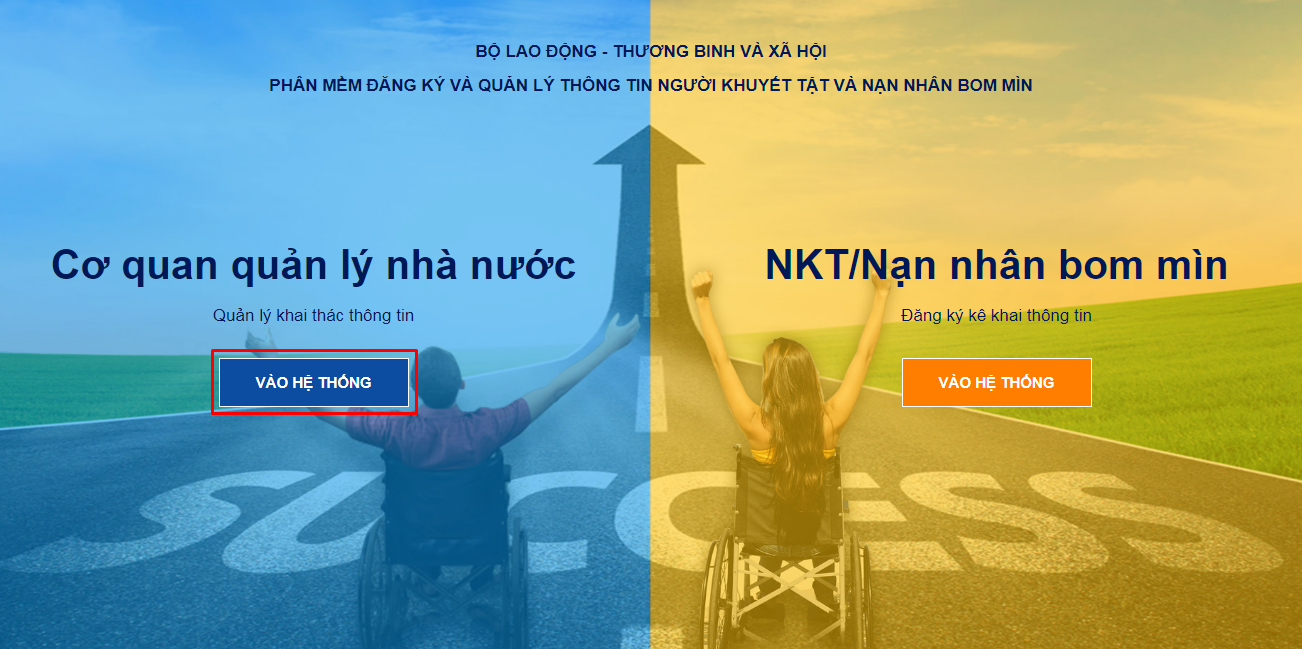 Hình .: Giao diện truy cập hệ thốngMàn hình đăng nhập hiển thị như hình sau, bạn nhập tài khoản và mật khẩu đã được cấp để đăng nhập vào phần mềm.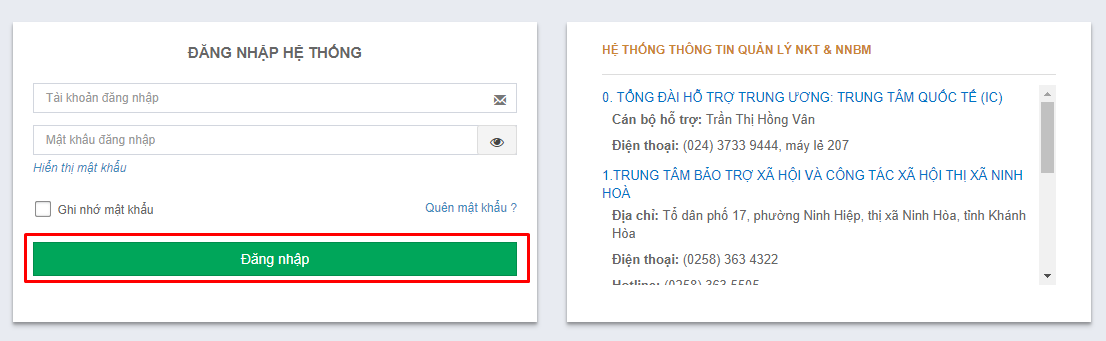 Hình .: Màn hình đăng nhập Thay đổi thông tin tài khoản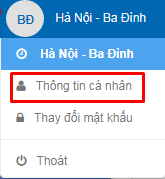 Hình .: Chức năng thay đổi thông tin tài khoảnĐể thay đổi thông tin tài khoản: tên hiển thị, hình ảnh đại diện,… bạn bấm chọn vào nút “Thông tin cá nhân” phía trên cùng góc phải màn hình như trên Hình 2.3. Kết quả màn hình hiển thị thông tin tài khoản hiện ra như Hình 2.4.Thay đổi các thông tin cá nhân, sau đó chọn nút “Lưu” để cập nhật những thay đổi.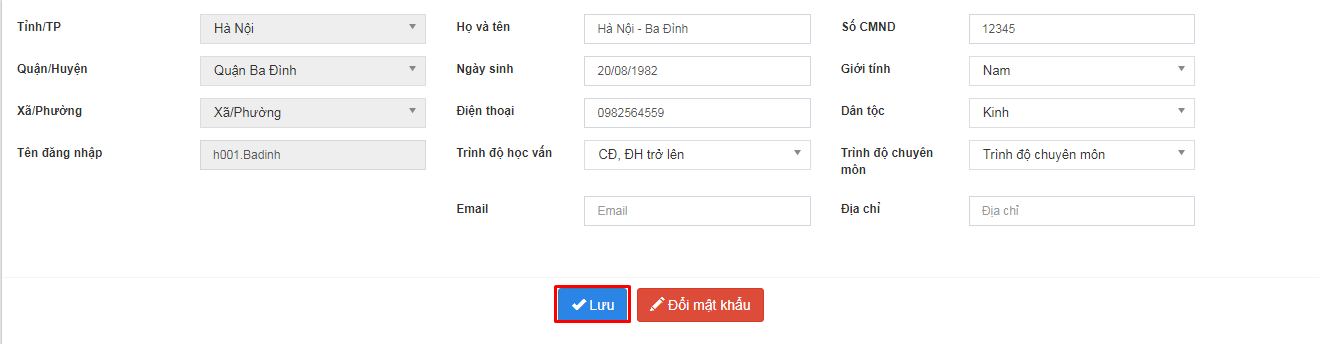 Hình .: Màn hình chỉnh sửa thông tin cá nhân Quên mật khẩuTại màn hình đăng nhập hệ thống, nếu bạn quên mật khẩu, hãy bấm vào Quên mật khẩu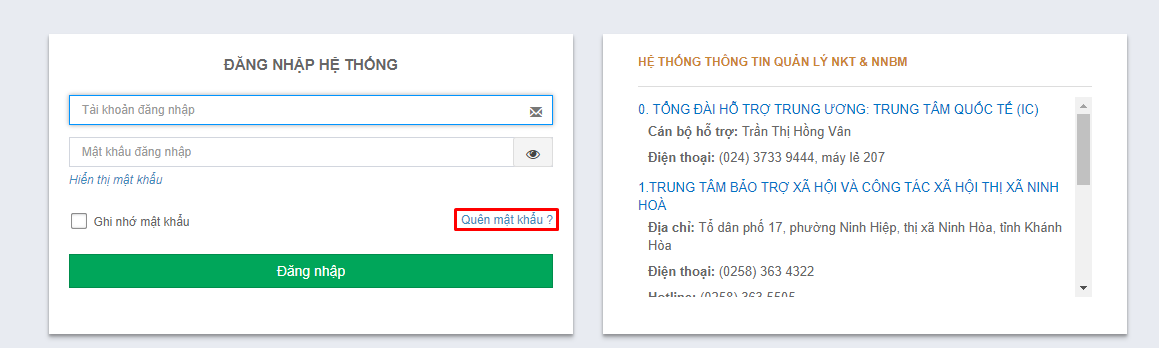 Hình .: Màn hình quên mật khẩuLúc này, màn hình gửi lại mật khẩu được hiển thị, nhập tên tài khoản sau đó bấm nút Đổi mật khẩu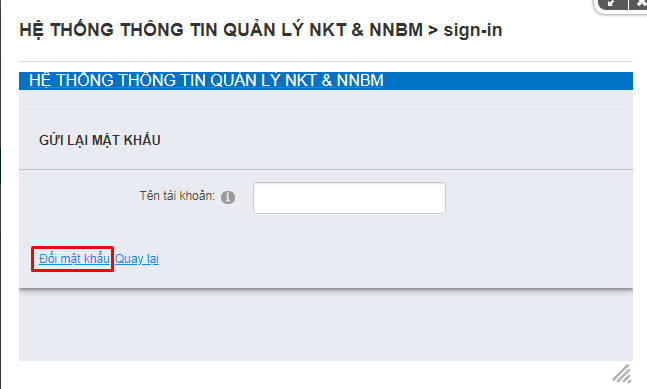 Hình .: Gửi lại mật khẩuMật khẩu mới sẽ được gửi lại vào tài khoản email đã được đăng ký của bạn.Đăng xuất khỏi hệ thống 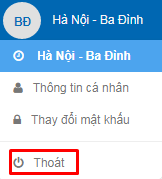 Hình .: Giao diện chức năng đăng xuất hệ thốngĐể đảm bảo tính bảo mật, tránh trường hợp người khác sử dụng tài khoản của bạn, bạn phải đăng xuất (thoát) khỏi hệ thống. Để thực hiện việc này, bạn bấm chọn vào nút “Thoát” như trên Hình 2.7. Thống kê số liệu tổng hợpSau khi đăng nhập thành công, giao diện trang chủ hệ thống sẽ như  Hình 2.8, bao gồm: Vùng số 1: Thanh menu hỗ trợ sử dụng và thông báo từ hệ thống + Tại vùng này, chọn biểu tượng  thông báo và cung cấp cho người dùng về những Đối tượng đăng ký thông tin mới, các Yêu cầu cần duyệt và các cảnh báo về Thông tin thay đổi về tuổi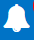 Vùng số 2: Các tiện íchVùng số 3: Các trường thông tin hỗ trợ tìm kiếm và lọc số liệu trên hệ thốngVùng số 4: Các số liệu và báo cáo thống kê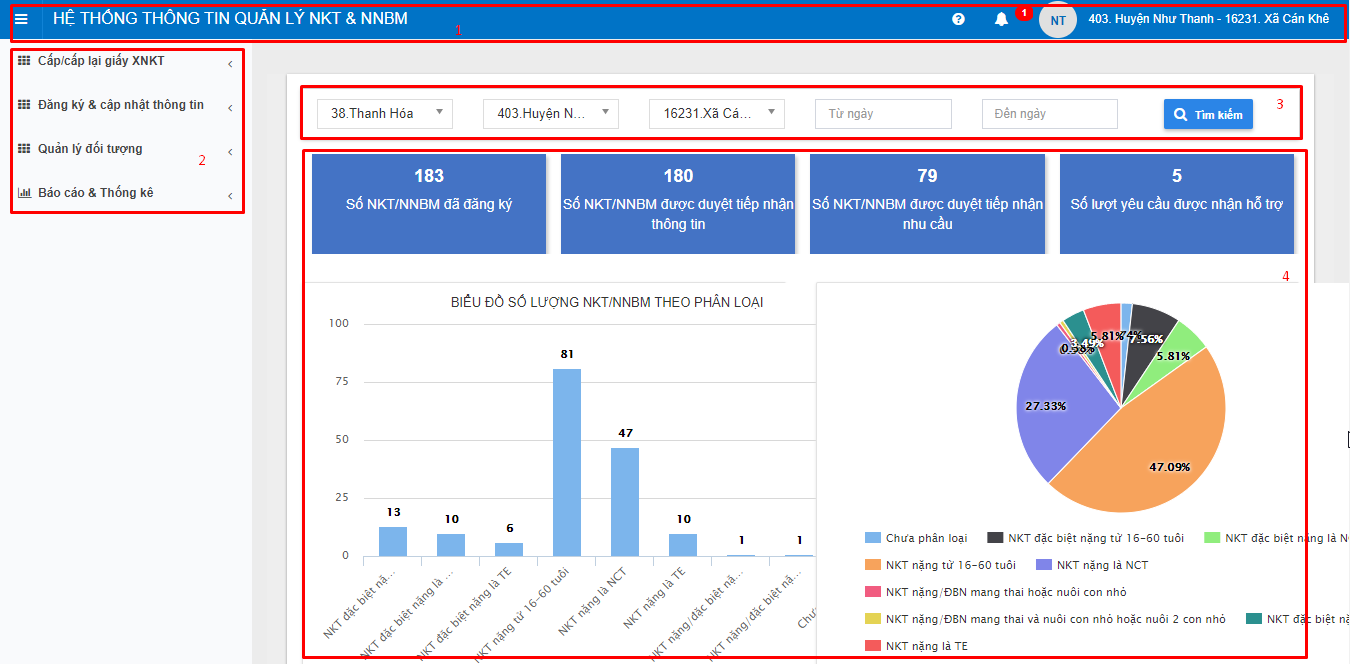 Hình .: Màn hình thống kê trang chủCấp/ Cấp lại giấy xác nhận khuyết tậtDanh sách yêu cầu cấp giấy xác nhận khuyết tậtĐể có thể tìm kiếm đầy đủ thông tin NKT, bạn thực hiện theo các bước sau:Chọn Menu  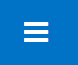 Chọn phân hệ 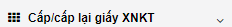 Chọn chức năng   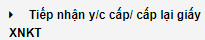 Màn hình Danh sách yêu cầu cấp giấy xác nhận khuyết tật hiển thị. Bạn chọn các tiêu chí phù hợp để lọc và tìm kiếm đối tượng 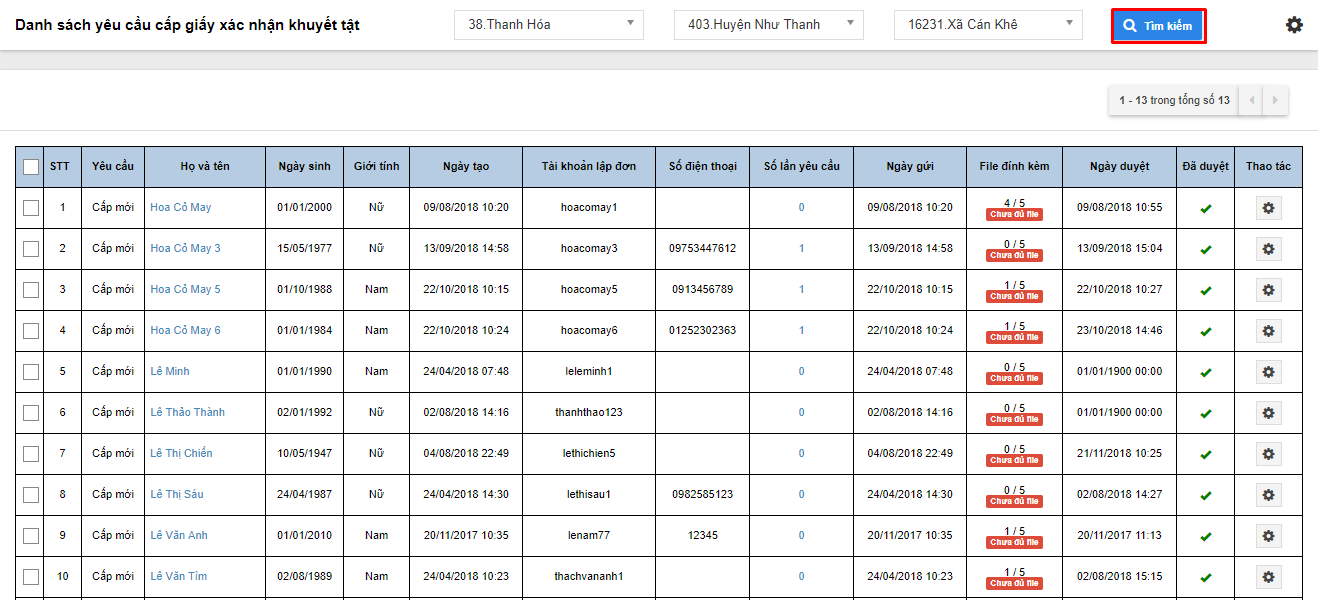 Hình .: Màn hình tìm kiếm thông tin NKT/NNBMNgoài các trường thông tin cơ bản như Tỉnh/thành, Quận/huyện, Phường/xã , bạn click vào biểu tượng bánh răng cưa  tại thanh công cụ tìm kiếm để có thể tìm kiếm nâng cao với những trường thông tin chi tiết hơn như: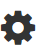 + Tìm kiếm theo Mã, họ tên+ Tìm kiếm theo thời gian, trạng thái duyệt+ Tìm kiếm theo giới tính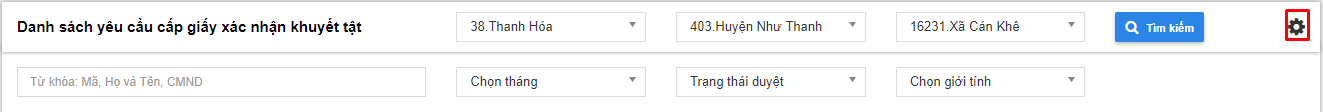 Hình .: Màn hình tìm kiếm nâng caoChỉnh sửa và Phê duyệt thông tin đăng ký của đối tượng Đây là chức năng giúp các cán bộ nhân viên quản lý và cộng tác viên CTXH tiếp nhận các yêu cầu của đối tượng (NKT/NNBM) trên hệ thống.Cũng tại mục  màn hình hiển thị danh sách các đối tượng đã khai báo và nộp đơn trên hệ thống như hình.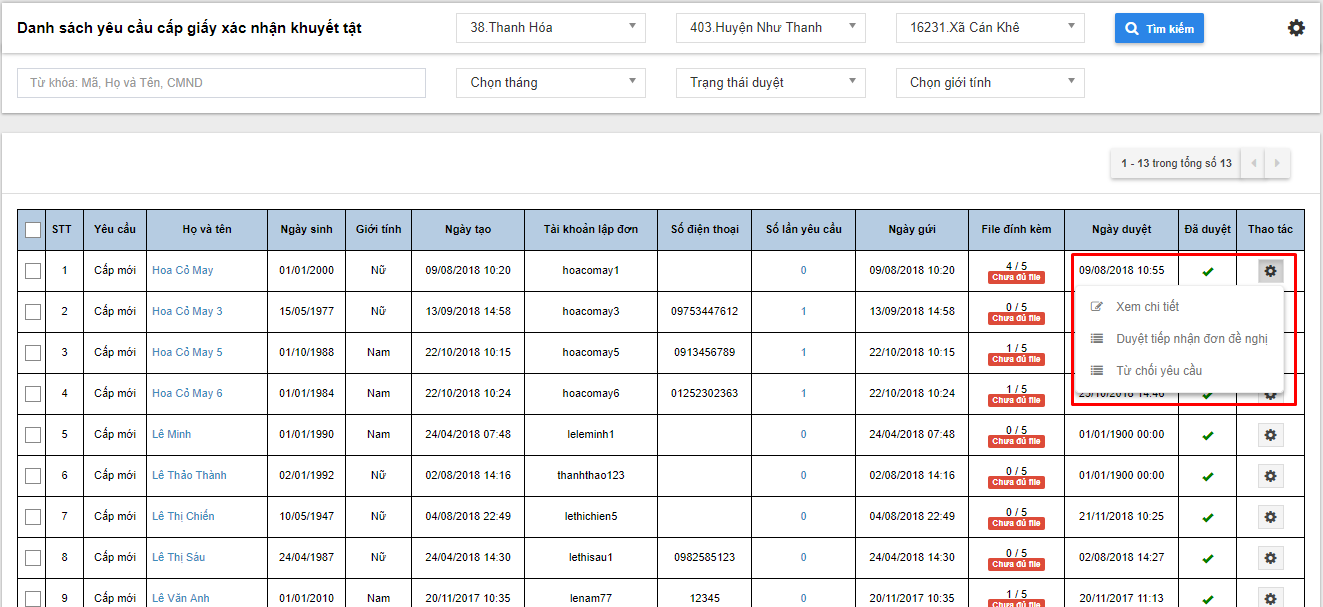 Hình .: Danh sách tìm kiếm NKTBạn click vào biểu tượng  tại tên từng đối tượng để có thể :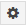 Xem chi tiết Duyệt tiếp nhận đơn đề nghịTừ chối yêu cầuTại màn hình Xem chi tiết phiếu Đề nghị xác định mức độ khuyết tật. Cán bộ thực hiện thao tác kiểm tra và rà soát thông tin của đối tượng khai báo. Để đặt lịch hẹn với đối tượng, bạn chọn 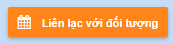 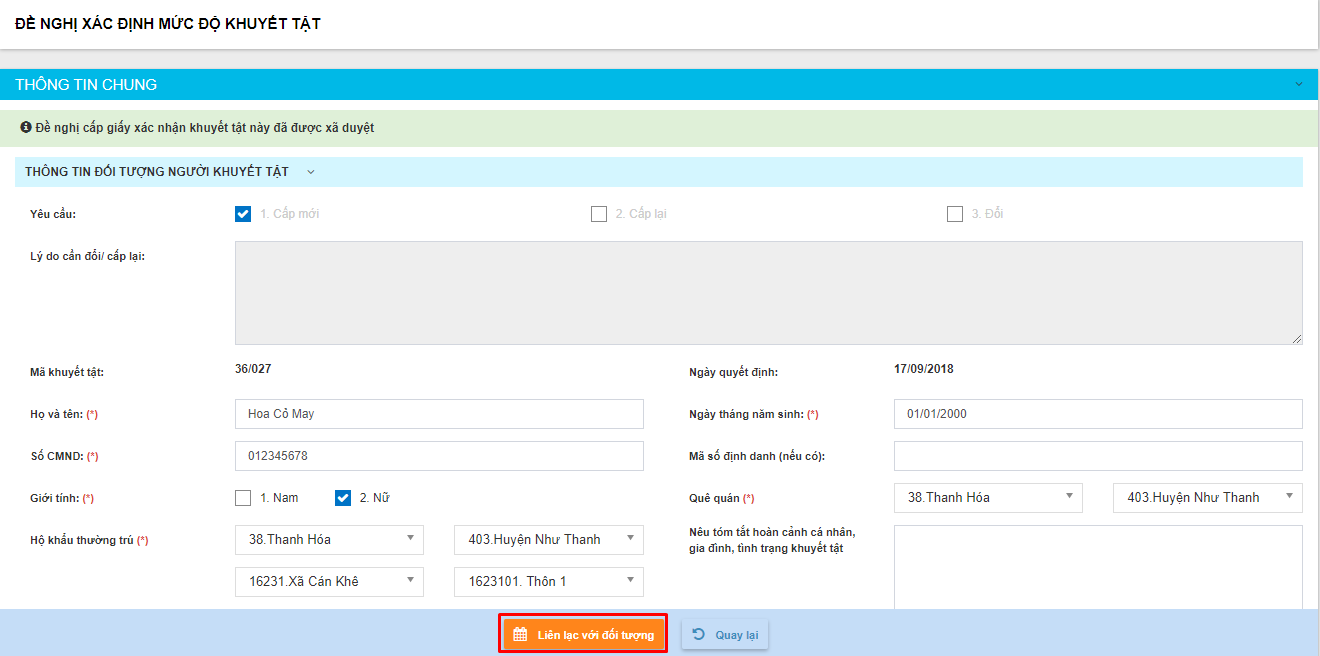 Hình .: Màn hình cập nhật và phê duyệt NKTMàn hình LIÊN LẠC VỚI ĐỐI TƯỢNG hiển thị,Tại đây, cán bộ có thể thực hiện các thao tác :Tạo mới một lịch hẹn : 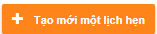 Chỉnh sửa lịch hẹnIn giấy hẹn gặp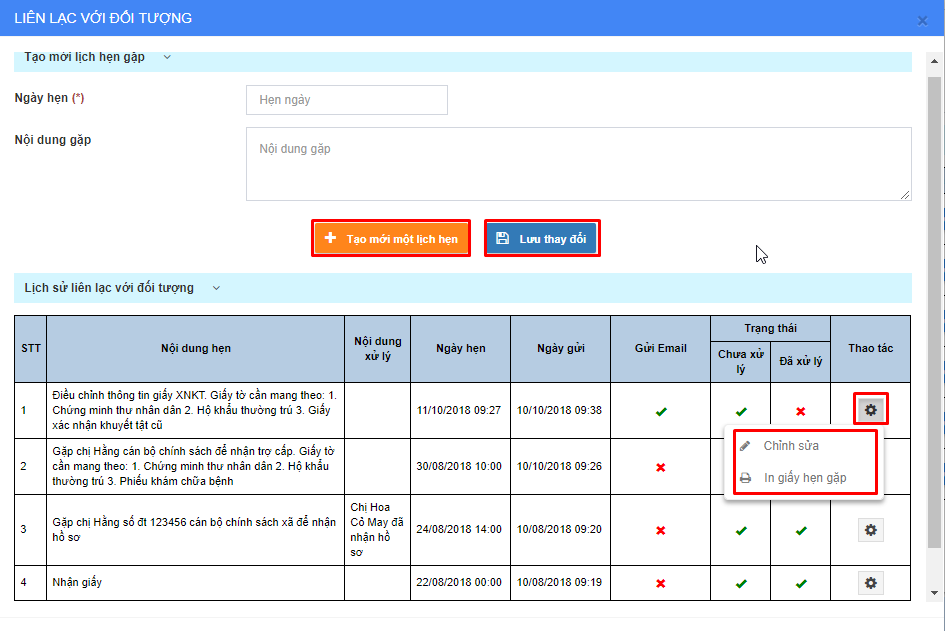 In giấy xác nhận khuyết tậtĐể in giấy xác nhận khuyết tật của đối tượng, bạn thao tác theo các bước sauChọn Menu  Chọn phân hệ 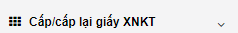 Chọn chức năng 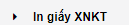 Màn hình hiển thị Danh sách NKT/NNBM được cấp giấy xác nhận.Bạn chọn các trường thông tin phù hợp với đối tượng cần tìm đến để in giấy chứng nhận khuyết tật. Chọn tìm kiếm.Chọn danh sách đối tượng cần in giấy chứng nhận khuyết tật, bấm vào nút  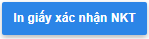 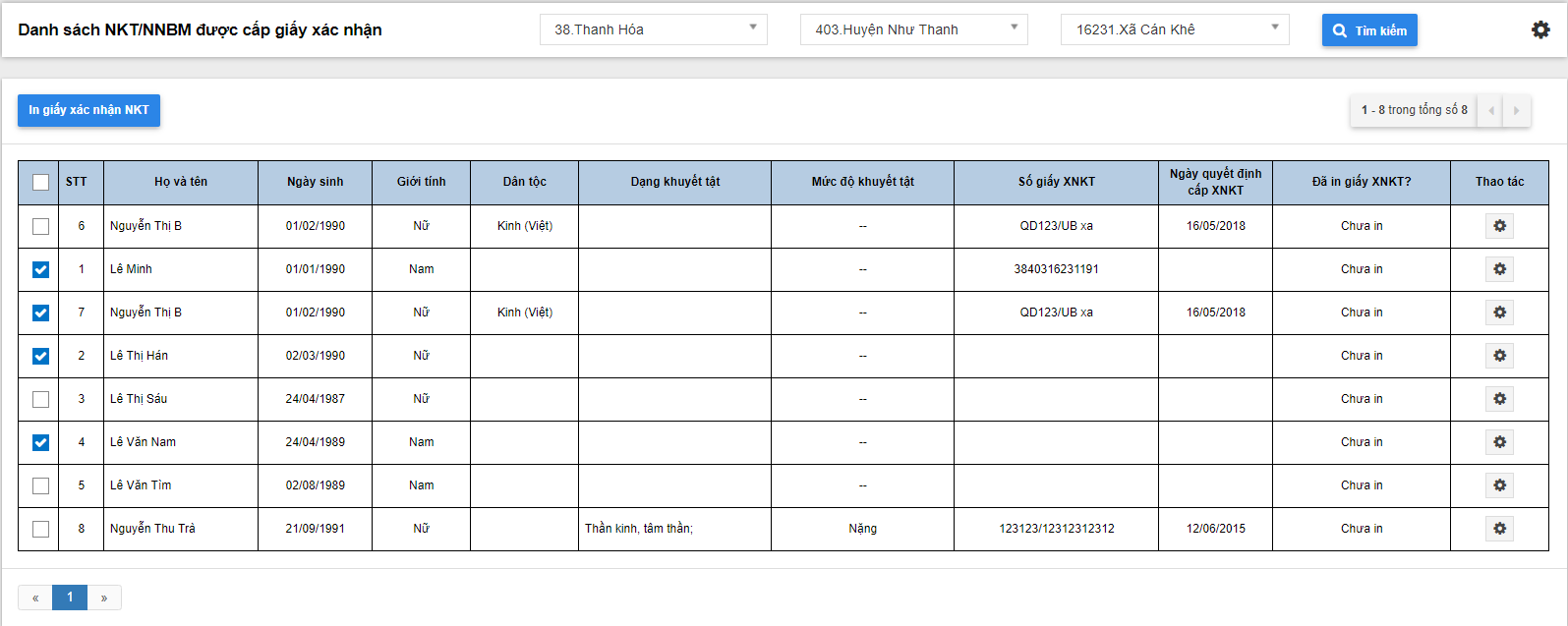 Hình 2.13: In giấy chứng nhận NKT	Màn hình sẽ hiện lên giao diện lựa chọn cấu hình in giấy XNKT, lựa chọn các chế độ in rồi bấm nút  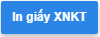 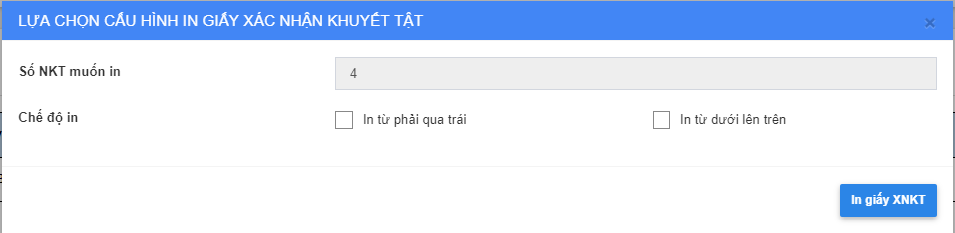 Hình 2.13: Lựa chọn chế độ in rồi bấm in giấy XNKTDanh sách liên lạc với đối tượngĐể xem Danh sách liên lạc với đối tượng, bạn thao tác theo các bước sauChọn Menu  Chọn 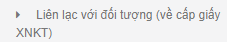 Danh sách liên lạc với đối tượng hiển thị, Bạn chọn các trường thông tin phù hợp với đối tượng cần tìm đến để in giấy chứng nhận khuyết tật. Chọn tìm kiếm.Chọn đối tượng cần thao tác, tại đây bạn có thể Chỉnh sửa lịch hẹn với đối tượng hoặc In giấy hẹn.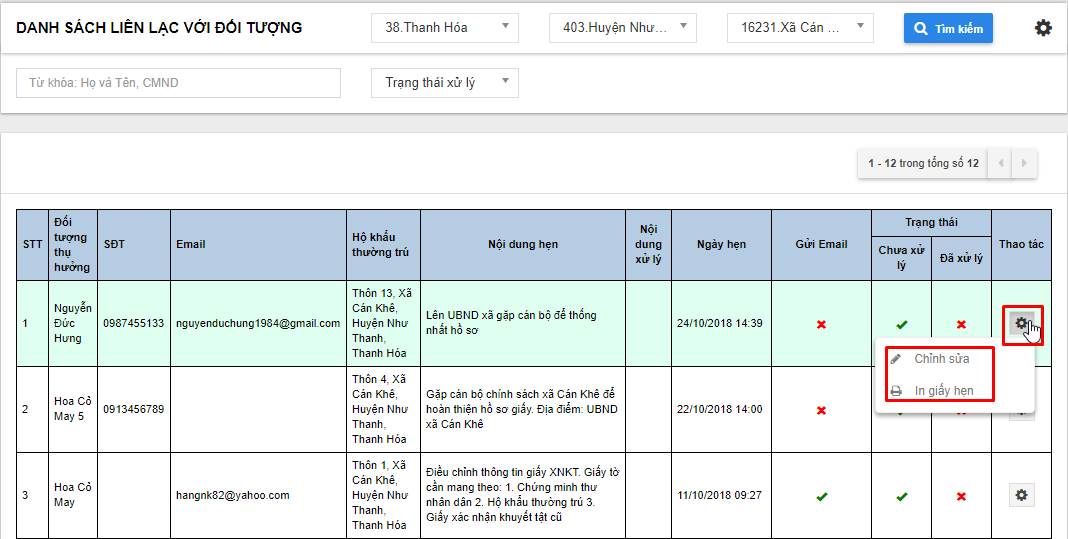 Các chức năng thuộc phân hệ Đăng ký & cập nhật thông tinDanh sách NKT/NNBM đăng ký, cập nhật thông tin chung và thông tin thực trạng Để xem Danh sách NKT đăng ký thông tin lần đầu, các bạn thực hiện như sau: Chọn Menu  Chọn phân hệ:  Đăng ký & Cập nhật thông tinChọn chức năng: DS NKT/NNBM đăng ký, cập nhật thông tin chung và thông tin thực trạng Màn hình hiển thị Danh sách NKT/NNBM đăng ký, cập nhật thông tin chung và thông tin thực trạng như hình 2.14;  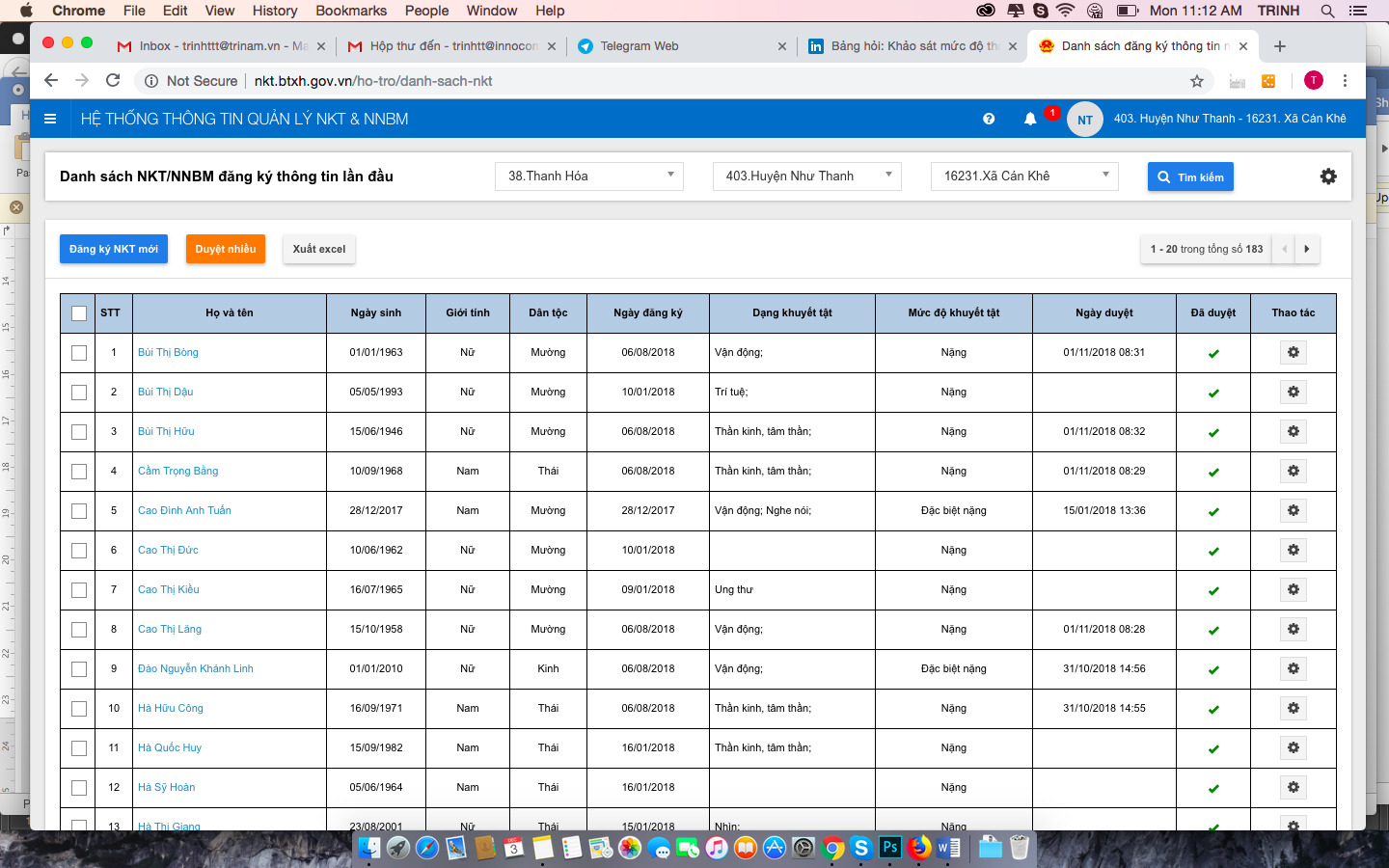 Hình 2.14: Danh sách NKT/NNBM đăng ký cập nhận thông tin chung và thông tin thực trạng.Tại đây, bạn có thể tùy chọn lọc và tìm kiếm đến các đối tượng trên địa bàn mình quản lý, đồng thời thỏa mãn được các điều kiện như hình 2.15, khi chọn vào biểu tượng để thiết lập nhu cầu tìm kiếm.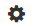 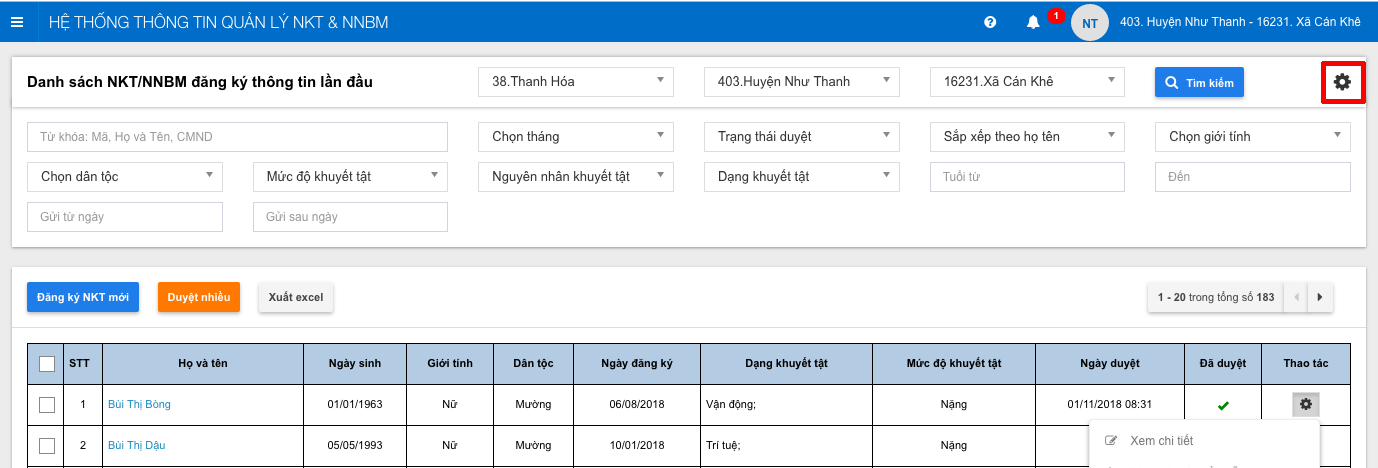 Hình 2.15: Lọc và tìm kiếm đối tượngSau khi đã xác định được đối tượng trên danh sách, bạn chọn  tại cột Thao tác để có thể thực hiện các thao tác như: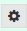 Xem chi tiếtCập nhật yêu cầu hỗ trợKhông duyệt tiếp nhận thông tinHuỷ tiếp nhận thông tinIn hồ sơ trường hợp NKT/NNBMCập nhật trạng tháiChuyển vào trung tâm BTXH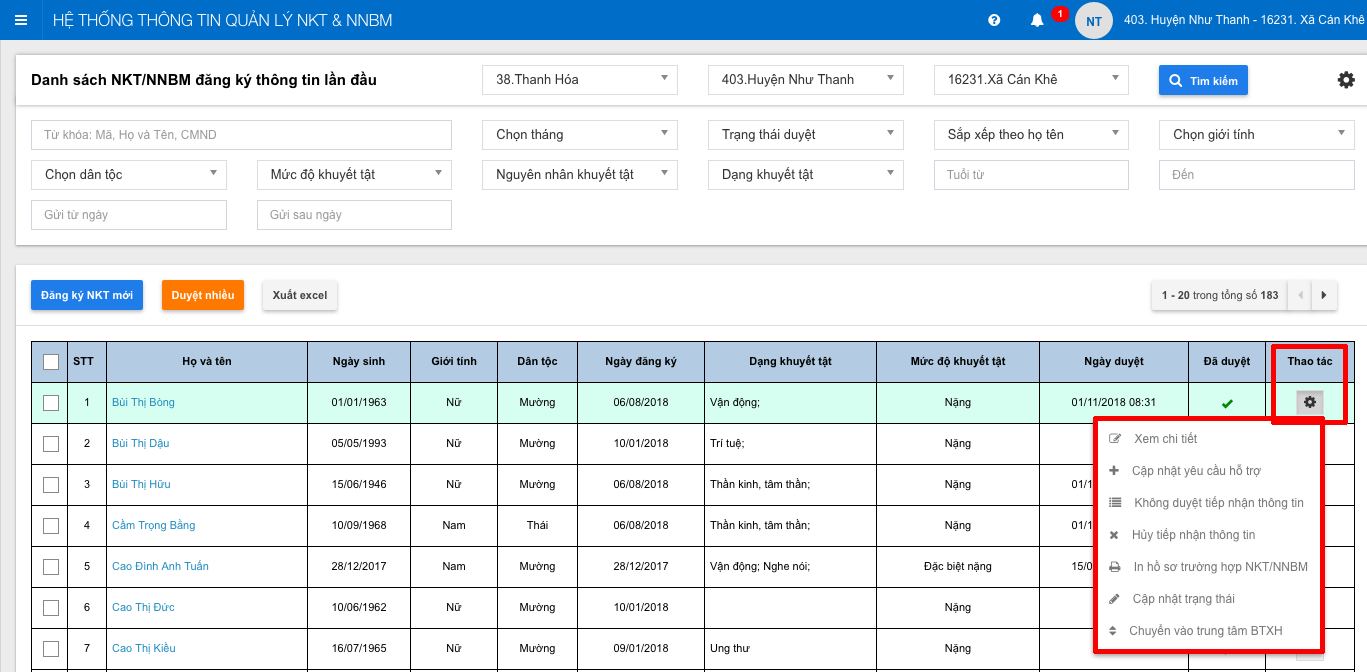 Hình 2.16: Thao tác đối với đối tượng đăng ký thông tin lần đầuXem chi tiết Thông tin NKT/NNBM Tại màn hình danh sách đối tượng đăng ký thông tin lần đầu. Để xem được chi tiết một đối tượng NKT/NNBM, bạn thực hiện như sau: Bấm vào nút  ở cột thao tác trong danh sách đối tượng đăng ký thông tin lần đầu. Chọn chức năng “Xem chi tiết” như hình 2.17: 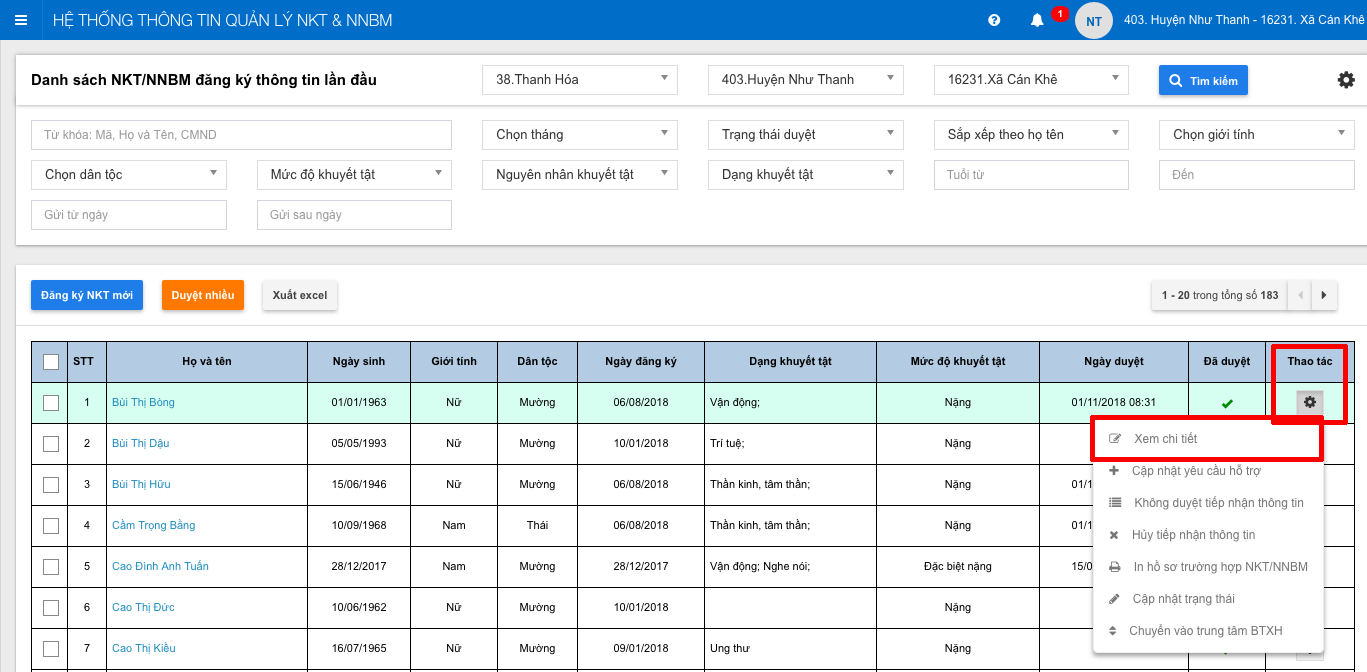 Hình 2.17: Thao tác bấm xem chi tiết đối với đối tượng đăng ký thông tin lần đầuBạn sẽ truy cập đến màn hình xem chi tiết đối tượng đăng ký thông tin lần đầu như hình 2.18; 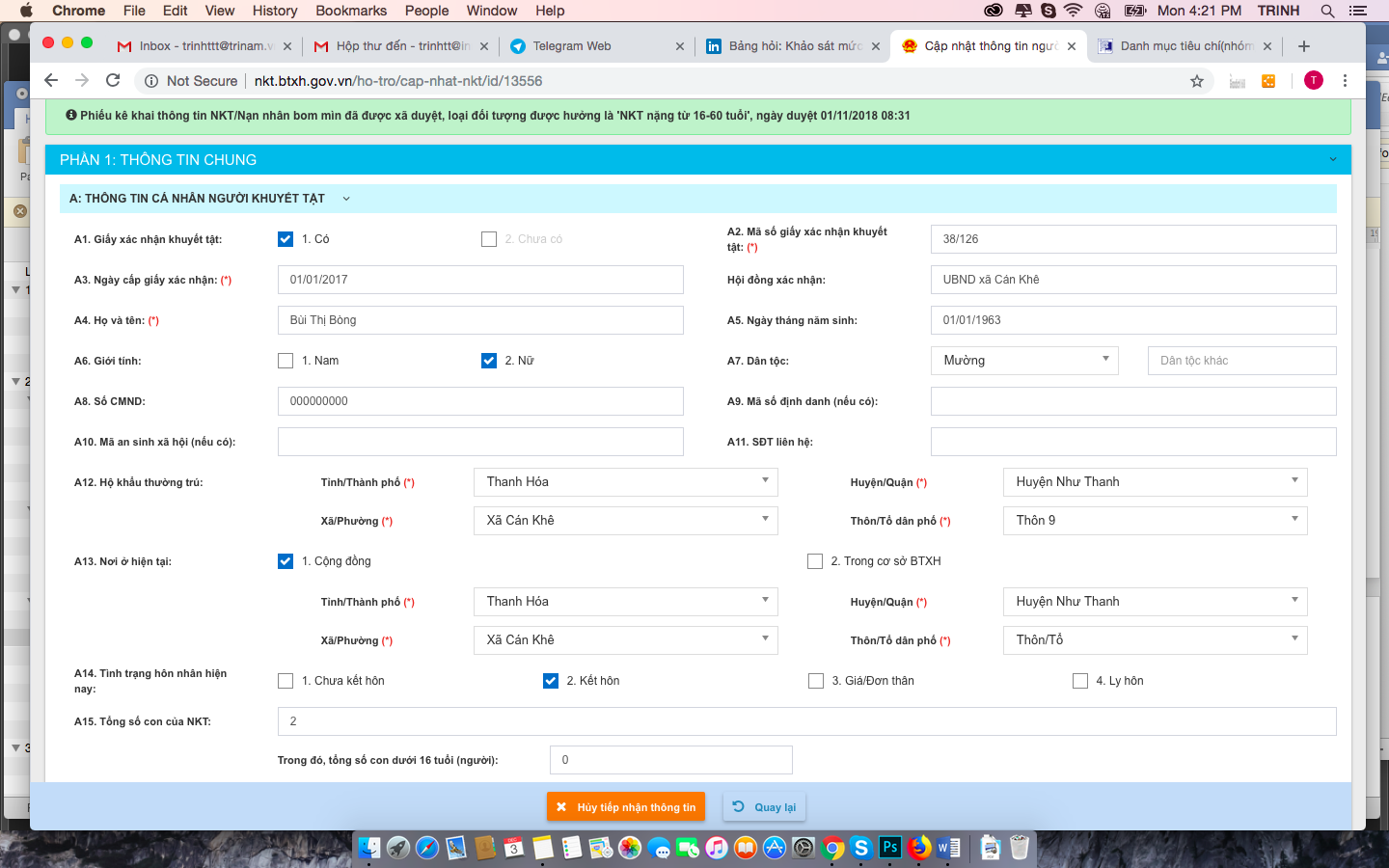 Hình 2.18: Màn hình xem chi tiết đối với đối tượng đăng ký thông tin lần đầu, cuộn màn hình xuống để xem các thông tin ở những phần tiếp theo.Cập nhật yêu cầu hỗ trợ  Tại màn hình danh sách đối tượng đăng ký thông tin lần đầu. Để thực hiện chức năng cập nhật yêu cầu hỗ trợ, bạn thực hiện như sau: Bấm vào nút  ở cột thao tác trong danh sách đối tượng đăng ký thông tin lần đầu. Bấm vào chức năng “Cập nhật yêu cầu hỗ trợ” như hình 2.19; 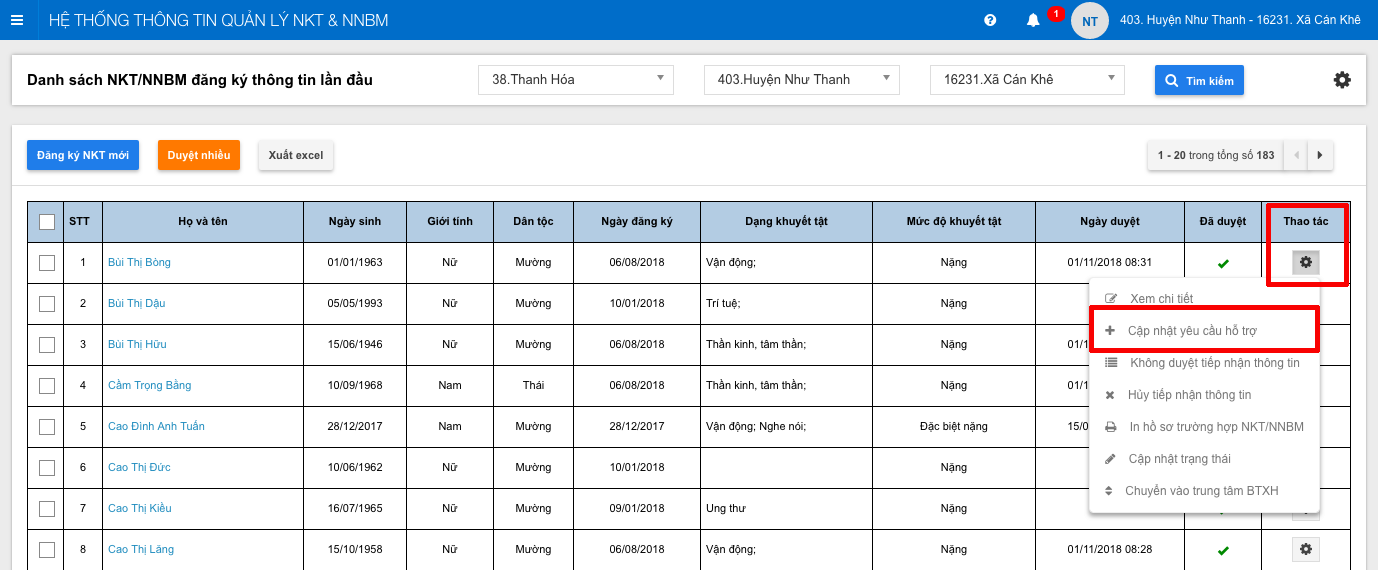 Hình 2.19: Màn hình bấm vào chức năng “Cập nhật yêu cầu hỗ trợ”.Bạn sẽ truy cập đến màn hình xem chi tiết đối tượng đăng ký thông tin lần đầu như hình 2.20; 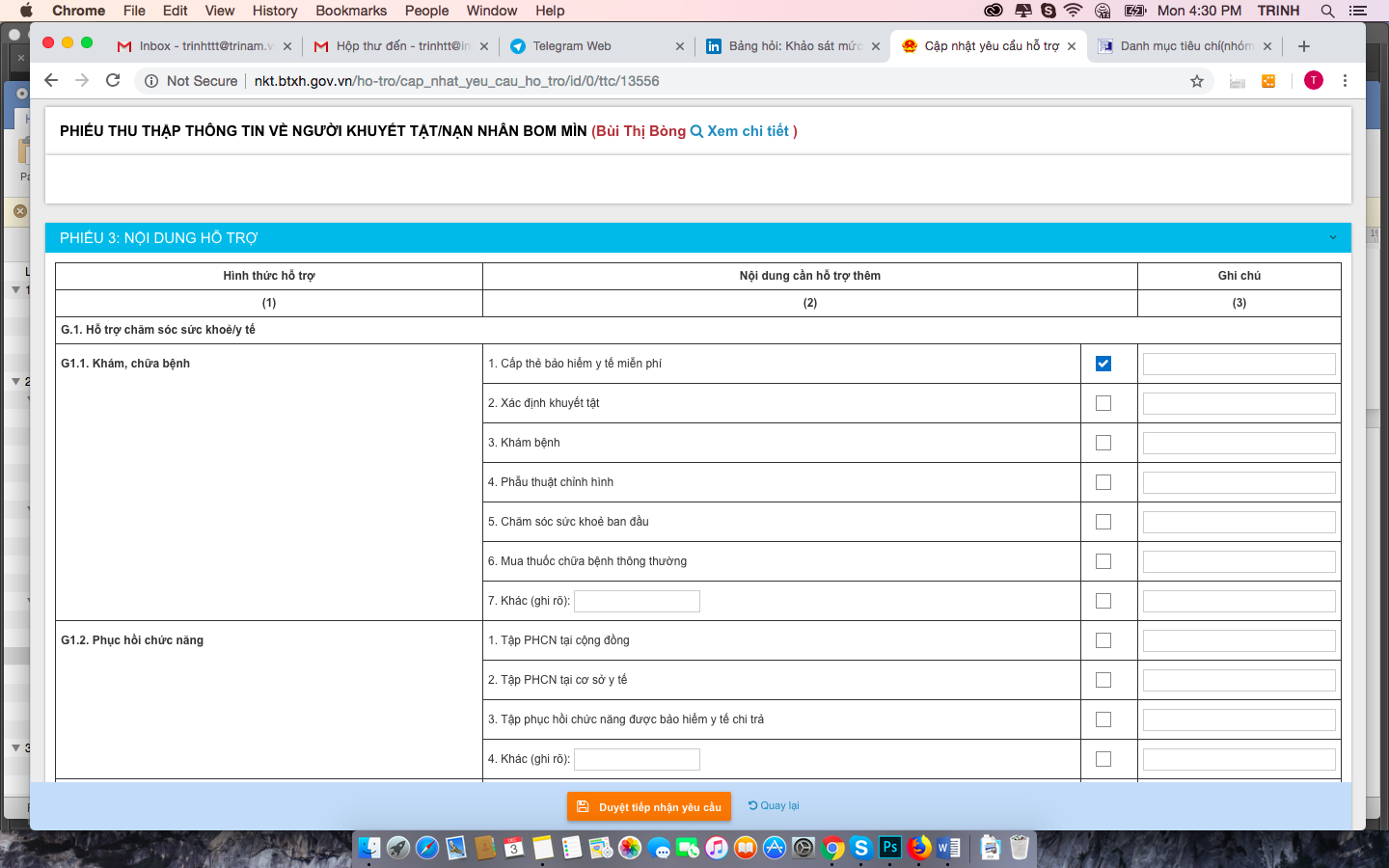 Hình 2.20: Màn hình cập nhật nhu cầu hỗ trợ, với đối tượng đăng ký thông tin lần đầu, cuộn màn hình xuống để xem các thông tin ở những phần tiếp theo của đối tượng đăng ký.Không duyệt tiếp nhận thông tin Trong danh sách các đối tượng cập nhật thông tin lần đầu, bạn cần kiểm tra xác thực thông tin và có quyền không duyệt tiếp nhận thông tin hoặc yêu cầu đối tượng cập nhật lại nếu có sai lệch. Tại màn hình danh sách đối tượng đăng ký thông tin lần đầu. Để thực hiện chức năng không duyệt tiếp nhận thông tin, bạn thực hiện như sau:  Bấm vào nút  ở cột thao tác trong danh sách đối tượng đăng ký thông tin lần đầu. Bấm vào chức năng “Không duyệt tiếp nhận thông tin” như hình 2.21;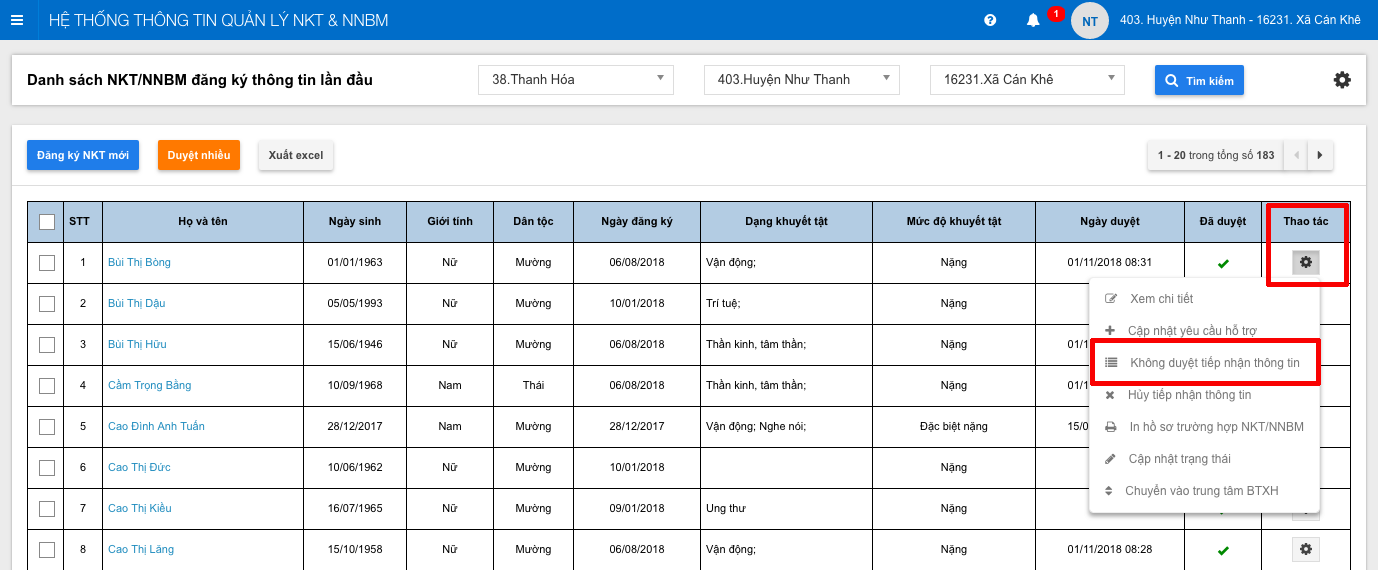 Hình 2.21: Màn hình chọn chức năng “Không duyệt tiếp nhận thông tin”.	Tại màn hình tiếp theo (Hình 2.22); Bạn điền vào lý do không duyệt và bấm vào nút “Từ chối yêu cầu” để phản hồi lại cho NKT/NNBM điều chỉnh lại thông tin sau đó gửi lại cho bạn. Hệ thống sẽ gửi phản hồi này tại chức năng “Dành cho người dùng” theo tài khoản mà bạn bấm từ chối. 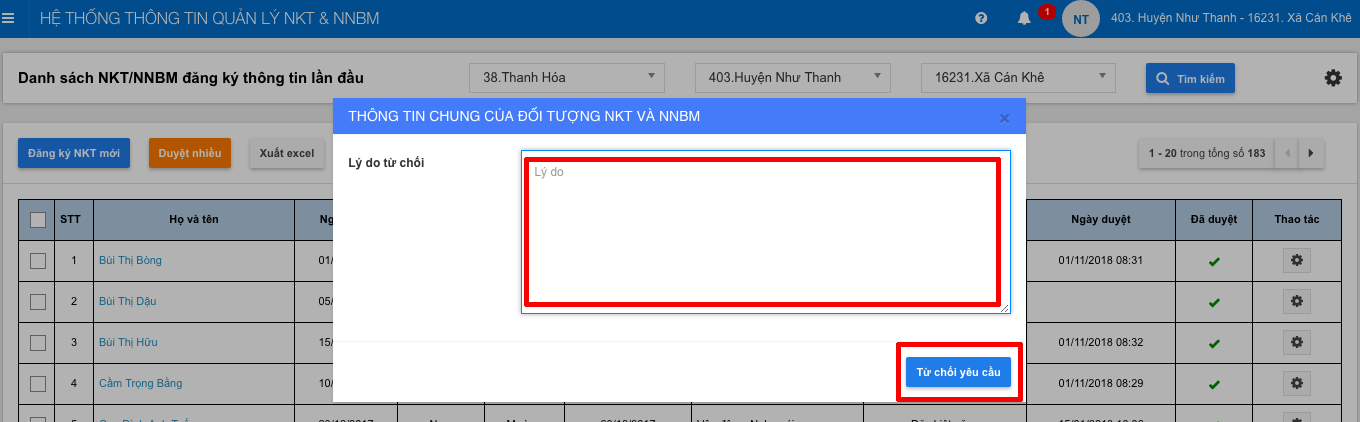 Hình 2.22: Màn hình chức năng “Không duyệt tiếp nhận thông tin”.Huỷ tiếp nhận thông tinTrong danh sách các đối tượng cập nhật thông tin lần đầu, bạn cần kiểm tra xác thực thông tin và nếu có sự trùng lặp đối tượng, bạn có thể “Huỷ tiếp nhận thông tin” trong danh sách mà bạn đang xem. Tại màn hình danh sách đối tượng đăng ký thông tin lần đầu. Để thực hiện chức năng “Huỷ tiếp nhận thông tin”, bạn thực hiện như sau:  Bấm vào nút  ở cột thao tác trong danh sách đối tượng đăng ký thông tin lần đầu. Bấm vào chức năng “Huỷ tiếp nhận thông tin” như hình 2.23;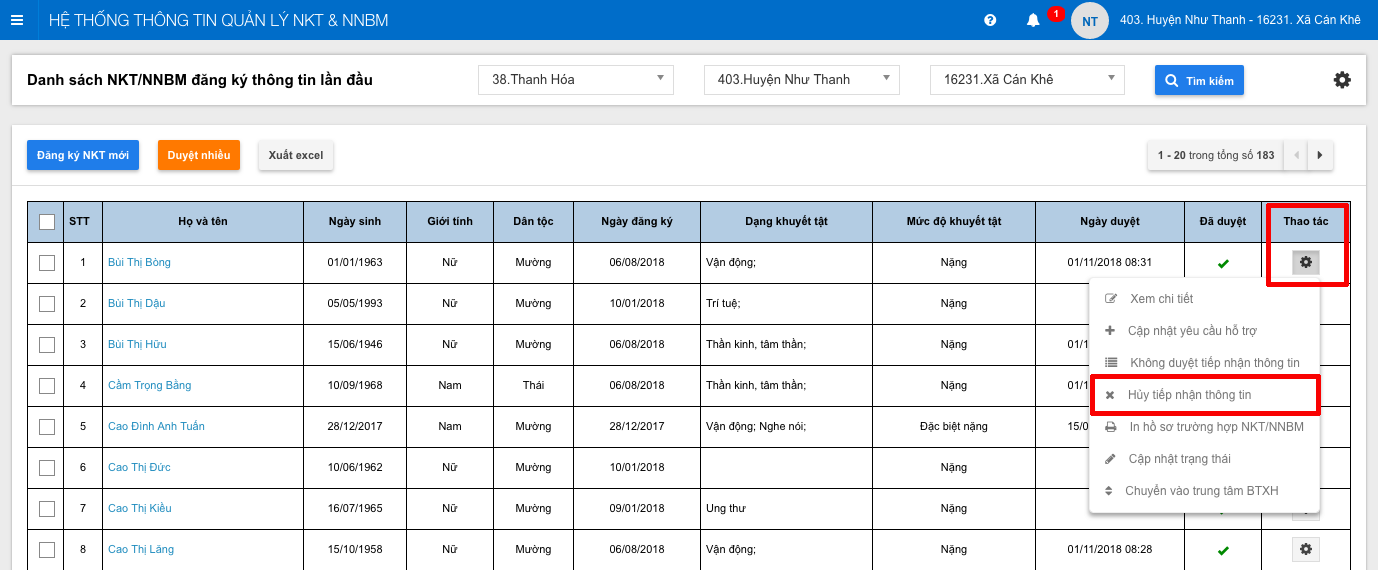 Hình 2.23: Màn hình thao tác chức năng “Huỷ tiếp nhận thông tin”.Hệ thống sẽ hiển thị dẫu (x) tại cột đã duyệt trong danh sách, ở hang mà bạn bấm chức năng “Huỷ tiếp nhận thông tin” như hình 2.24; 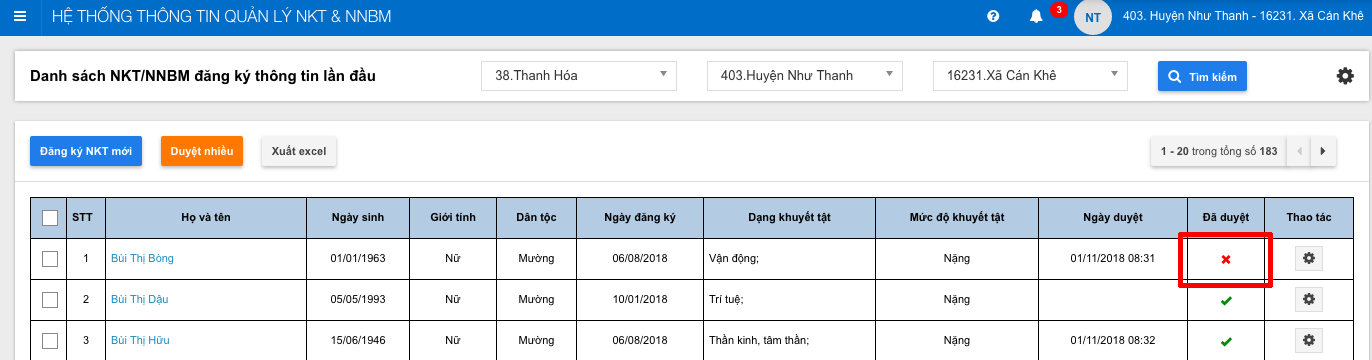 Hình 2.24: Sau khi thực hiện thao tác “Huỷ tiếp nhận thông tin”.In hồ sơ trường hợp NKT/NNBM 	Trong danh sách các đối tượng cập nhật thông tin lần đầu, có thể chọn in hồ sơ NKT/NNBM theo từng đối tượng khi bấm vào chức năng “In hồ sơ trường hợp NKT/NNBM”. Tại màn hình danh sách đối tượng đăng ký thông tin lần đầu. Để thực hiện chức năng “In hồ sơ trường hợp NKT/NNBM”, bạn thực hiện như sau:  Bấm vào nút  ở cột thao tác trong danh sách đối tượng đăng ký thông tin lần đầu. Bấm vào chức năng “In hồ sơ trường hợp NKT/NNBM” như hình 2.25;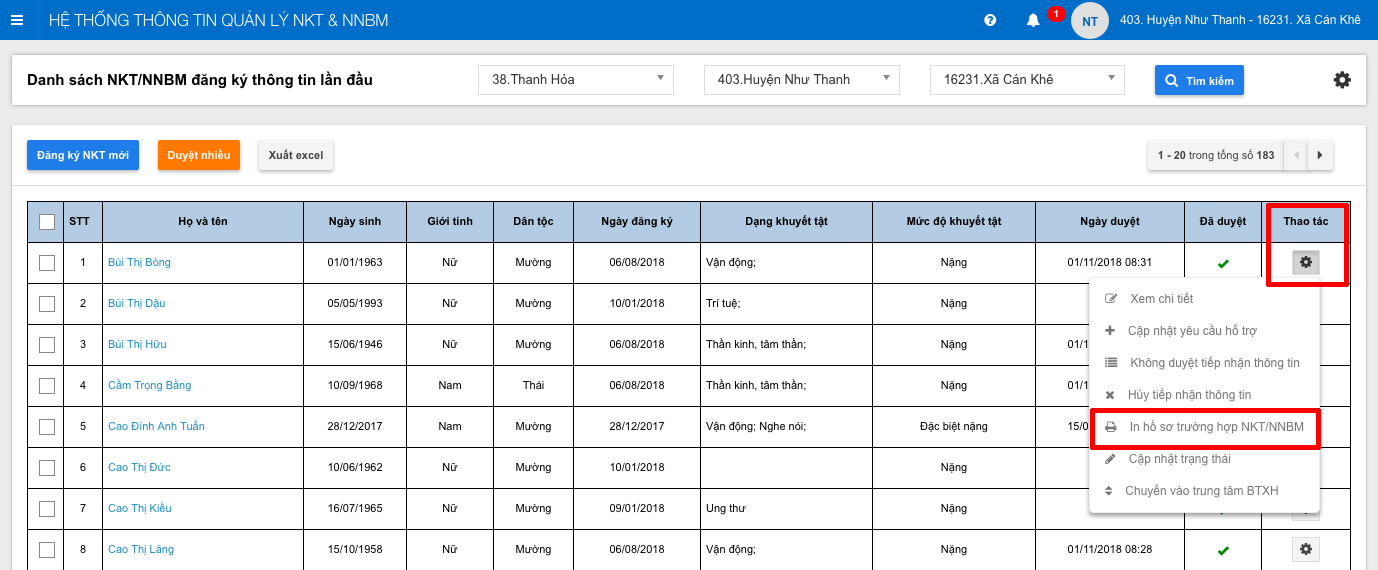 Hình 2.25: Màn hình chon thực hiện thao tác “In hồ sơ trường hợp NKT/NNBM”.	Hệ thống sẽ hiển thị trang in hồ sơ như hình 2.26; bạn chọn các thao tác in trang, hoặc in tất cả. Xem từ trang 1 đến trang cuối. Hoặc chọn định dạng để tải về.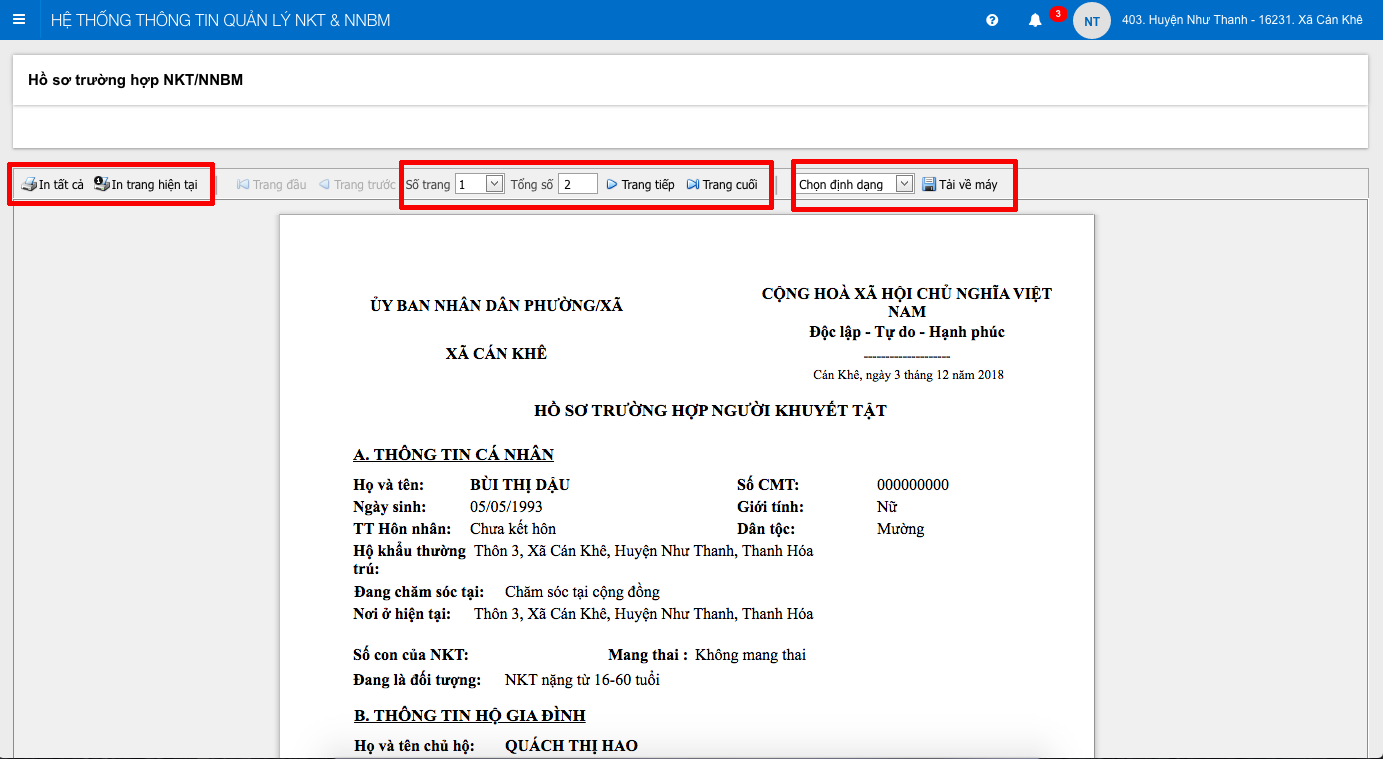 Hình 2.26: Màn hình hiển thị phần sau khi bấm lệnh “In hồ sơ trường hợp NKT/NNBM”.	Cập nhật trạng thái	Tại màn hình danh sách đối tượng đăng ký thông tin lần đầu. Để thực hiện chức năng “Cập nhật trạng thái”, bạn thực hiện như sau:Bấm vào nút  ở cột thao tác trong danh sách đối tượng đăng ký thông tin lần đầu. Bấm vào chức năng “Cập nhật trạng thái” như hình 2.27;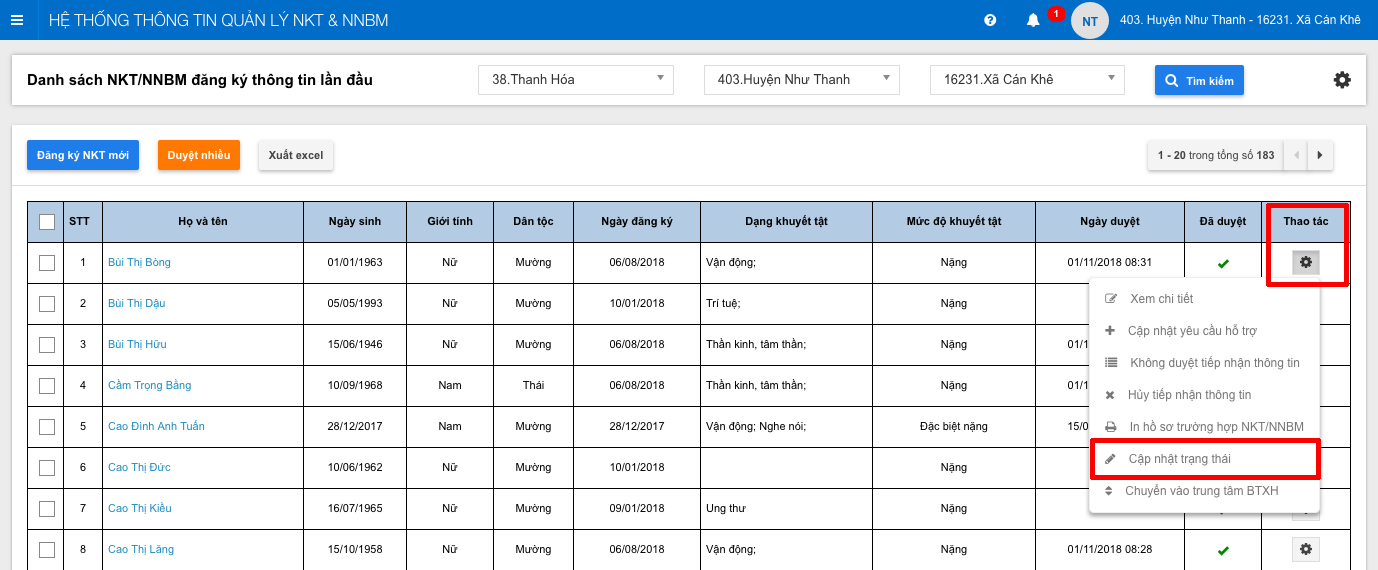 Hình 2.27: Màn hình thực hiện chức năng “Cập nhật trạng thái”.	Hệ thống sẽ hiển thị trang “Cập nhật trạng thái” như hình 2.28 để bạn thực hiện thao tác cập nhật trạng thái cho NKT/NNBM như sau: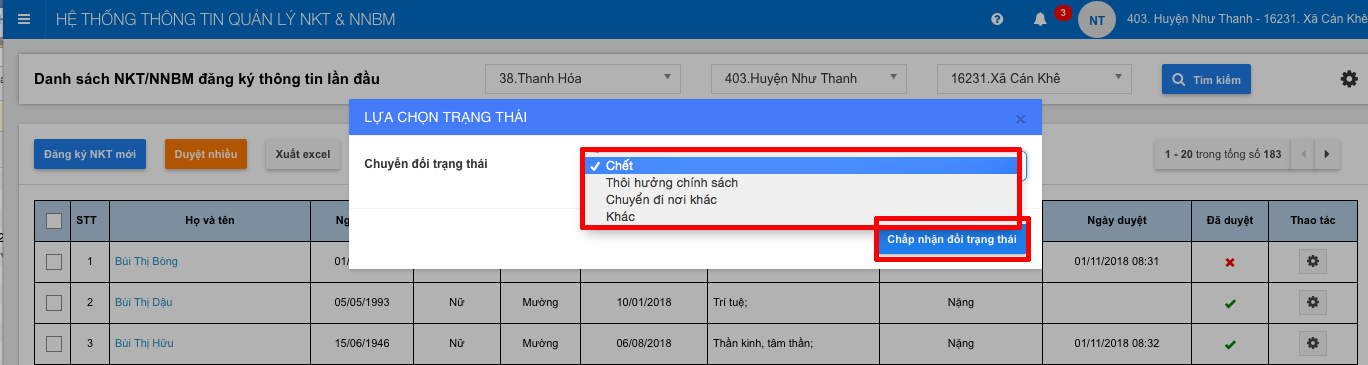 	Hình 2.28: Màn hình lựa chọn và “Cập nhật trạng thái” của NKT/NNBM.	Bạn chọn một trong những trạng thái:Chết Thôi hưởng chính sáchChuyển đi nơi khácKhácSau đó bấm vào nút “Chấp nhận đổi trạng thái” ở bên dưới. Như hình 2.28;Chuyển vào trung tâm BTXH	Tại màn hình danh sách đối tượng đăng ký thông tin lần đầu. Để thực hiện chức năng “Chuyển vào trung tâm BTXH”, bạn thực hiện như sau:	Bấm vào nút  ở cột thao tác trong danh sách đối tượng đăng ký thông tin lần đầu. Bấm vào chức năng “Chuyển vào trung tâm BTXH” như hình 2.29;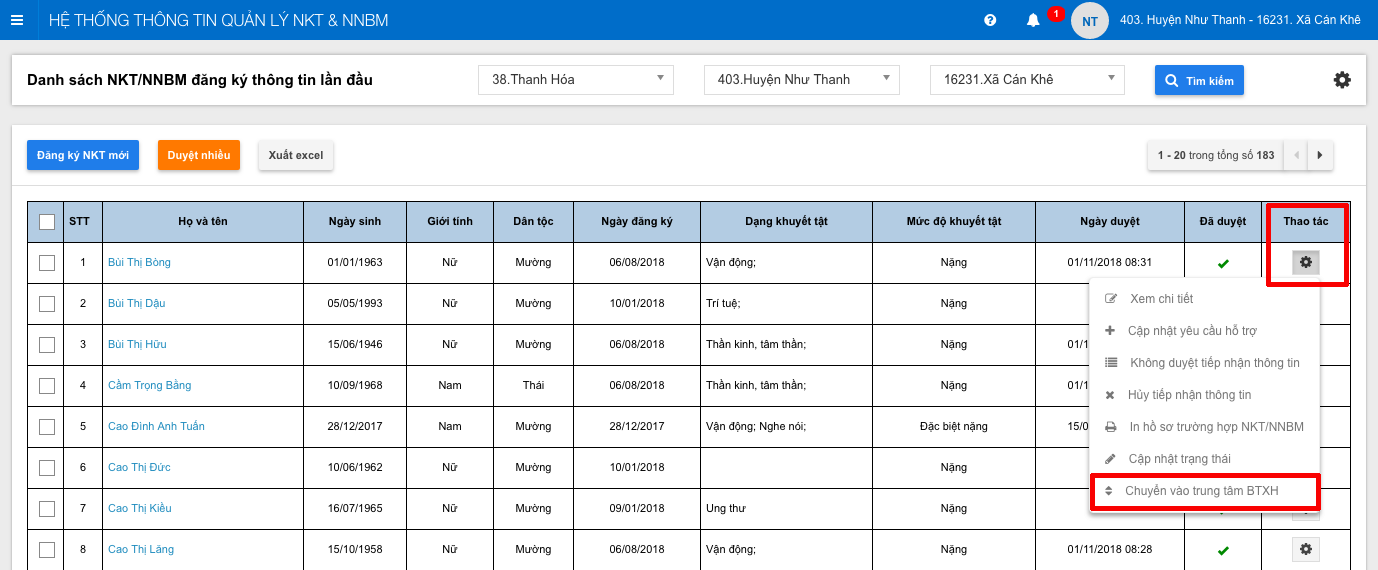 Hình 2.29: Màn hình thực hiện chức năng “Chuyển vào trung tâm BTXH”.	Hệ thống sẽ hiển thị màn hình như hình 2.30; cho phép bạn lựa chọn giữa “Cộng đồng” hoặc “Chuyển vào trung tâm BTXH” để bạn đưa đối tượng NKT/NNBM về sinh hoạt tại cộng đồng hoặc chuyển vào trung tâm BTXH. Sau khi chọn, bạn bấm vào nút “Chấp nhận đổi trạng thái” để hoàn tất thao tác.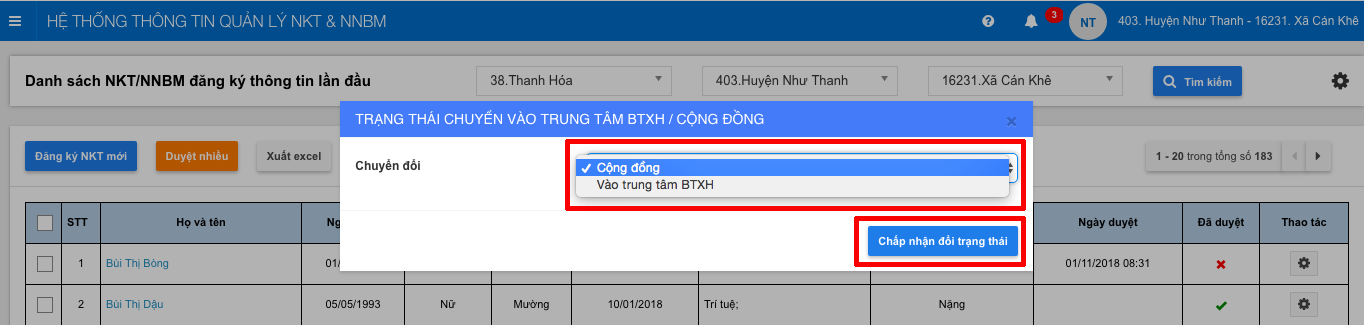 Hình 2.30: Màn hình thực hiện chức năng “Chuyển vào trung tâm BTXH”.Thực hiện đăng ký mới thông tin cho NKT/NNBM Trong trường hợp, NKT/NNBM cần cập nhật thông tin mà họ chưa có tài khoản tự đăng ký trên hệ thống. Đã có giấy chứng nhật mức độ khuyết tật mà chưa thực hiện điền đầy đủ thông tin của NKT/NNBM vào hệ thống. Bạn có thể dung tài khoản quản lý của mình để thực hiện việc “Đăng ký NKT mới” trực tiếp trên hệ thống. Chức năng giúp cán bộ quản lý được những tài khoản được NKT/NNBM tự đăng ký, thêm mới trên hệ thống.Để xem thực hiện được việc đăng ký mới NKT, bạn thao tác như sau:Chọn Menu  Chọn phân hệ: Đăng ký & Cập nhật thông tinChọn chức năng: DS NKT/NNBM đăng ký thông tin chung và thông tin thực trạngMàn hình hiển thị Danh sách tài khoản NKT/NNBM tự đăng ký, bạn chọn chức năng “Đăng ký NKT mới” như hình 2.31;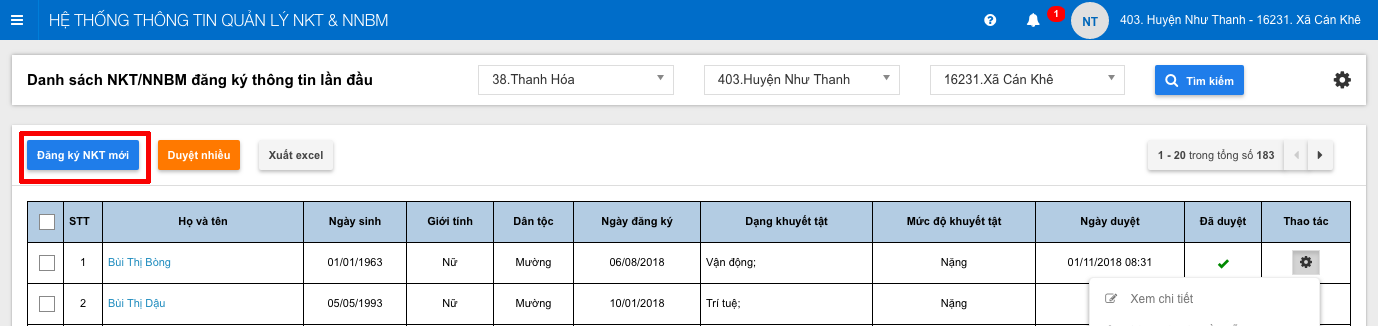 Hình 2.31: Thao tác “Đăng ký NKT mới” trên danh sách các tài khoản NKT/NNBM.Sau khi bấm chọn thao tác “Đăng ký NKT mới” hệ thống chuyển sang màn hình tiếp theo, giúp cho bạn hỗ trợ NKT/NNBM đăng ký thông tin NKT mới như hình 2.32; 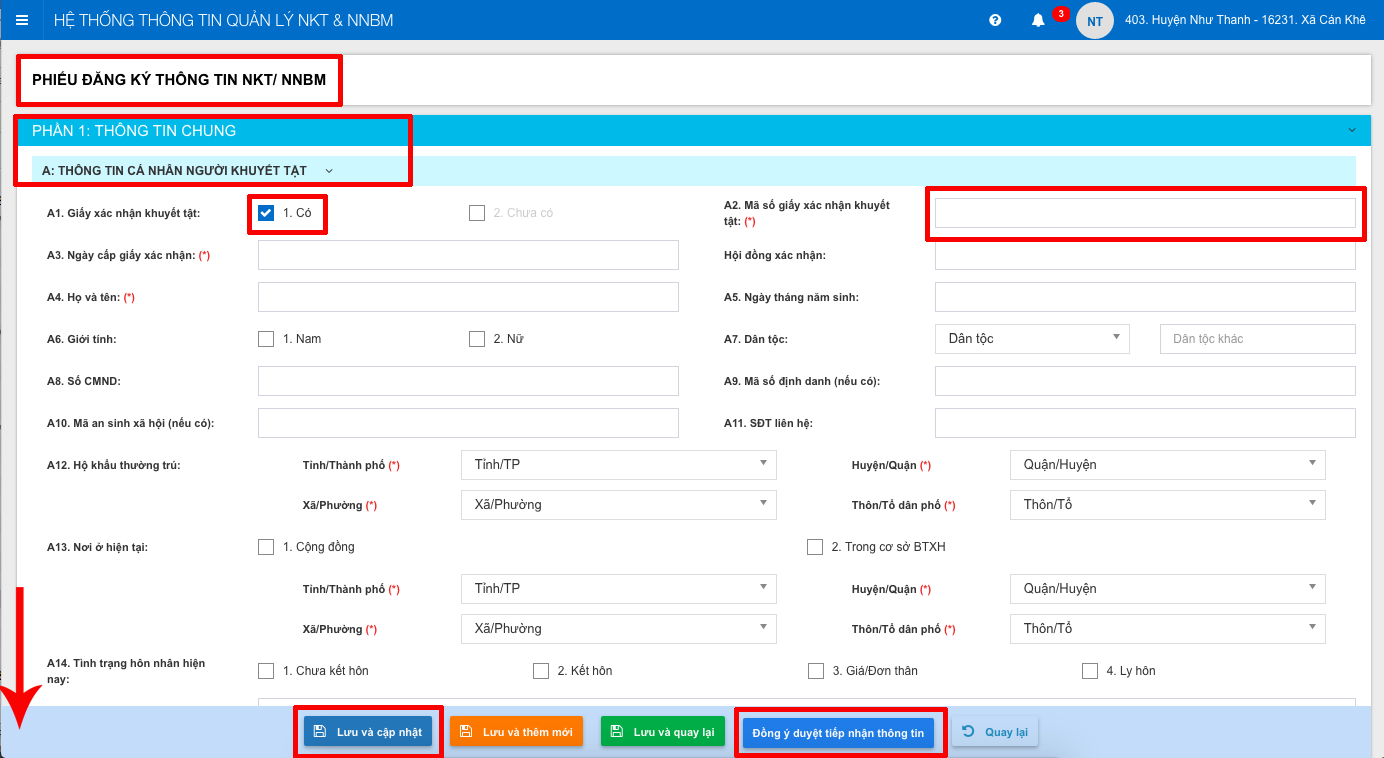 Hình 2.32: Biểu mẫu điền thông tin “Đăng ký NKT mới” thông tin NKT/NNBM.Bạn thực hiện việc đăng ký mới NKT với việc điền lần lượt các thông tin vào biểu mẫu như trên. Điền vào PHẦN I. THÔNG TIN CHUNGChọn từ nút tích A1. Giấy xác nhận khuyết tật đến các thông tin A2, A3,.. A16 lần lượt từ từ trái sang phải, từ trên xuống dưới. PHẦN II. THÔNG TIN THỰC TRẠNGPHẦN III. NHU CẦU HỖ TRỢTương tự như phần 1. Phần 2,3: Bạn điền các thông tin thực trạng của NKT/NNBM theo phiếu thu thập được từ địa phương. Sau khi đã thực hiện việc điền thông tin NKT/NNBM theo phiếu, bạn chọn một trong những cách lưu thông tin như sau:Lưu và cập nhật: Bạn lưu xong, hệ thống sẽ Lưu thông tin NKT/NNBM này, và mở ra màn hình cho bạn cập nhật luôn người đó, nếu cần. Lưu và thêm mới: Trường hợp bạn cần thêm một lúc nhiều NKT/NNBM, bạn chọn nút này. Để hệ thống sau khi lưu thông tin người thứ nhất, sẽ mở luôn ra một màn hình thêm mới. Để bạn thêm được luôn một NKT/NNBM mới khác, mà không cần phải quay lại, bấm tiếp vào nút “Đăng ký NKT mới” ở bước trước đó.Lưu và quay lại: Trong trường hợp bạn lưu xong một NKT/NNBM mới và muốn quay về bước thực hiện ở màn hình trước đó.Đồng ý tiếp nhận thông tin: Là chức năng giúp bạn tiếp nhận thông tin của NKT/NNBM trên hệ thống (tương tự như với NKT/NNBM có tài khoản tự đăng ký và gửi thông tin lên hệ thống). Nút “Quay lại”: Giúp bạn thực hiện việc quay trở về màn hình đã làm việc trước đó. Chức năng “Duyệt nhiều” trên danh sáchTại màn hình “Danh sách NKT/NNBM” đăng ký thông tin lần đầu. Bạn có thể thực hiện một lúc thao tác duyệt nhiều “Thông tin NKT/NNBM” bằng các thao tác như sau: Tích chọn một hoặc nhiều người trong danh sách. Hoặc tích vào nút chọn cả. Bấm vào nút chức năng “Duyệt nhiều” như hình 2.33; 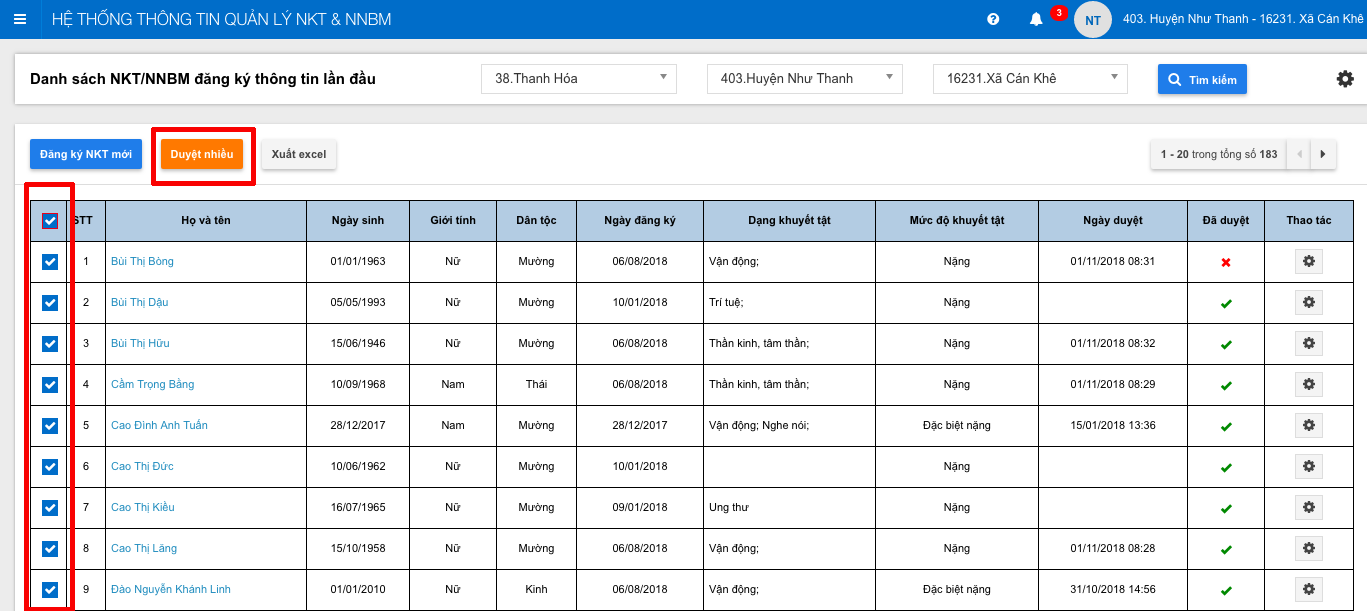 Hình 2.33: Màn hình chức năng “Duyệt nhiều” thông tin NKT/NNBM trong danh sáchHệ thống sẽ thông báo tới bạn chức năng “Duyệt nhiều” thông tin NKT/NNBM thành công. Và danh sách trạng thái ở cột đã duyệt chuyển sang nút tích màu xanh cho tất cả các đối tượng mà bạn chọn.  Xuất danh sách ra file excelHệ thống có chức năng xuất danh sách NKT/NNBM đăng ký thông tin ra thành file excel để bạn xem file, in báo cáo hoặc thống kê, lọc danh sách. Để thực hiện được thao tác này, bạn thao tác như sau: Ở màn hình danh sách  NKT/NNBM đăng ký thông tin ban đầu. Bạn tích chọn những đối tượng cần xuất danh sách (hoặc chọn tất cả, hoặc không chọn và bấm vào nút “Xuất excel” như hình 2.34; Hệ thống sẽ tự động tải về máy tính của bạn danh sách NKT/NNBM bằng file excel. 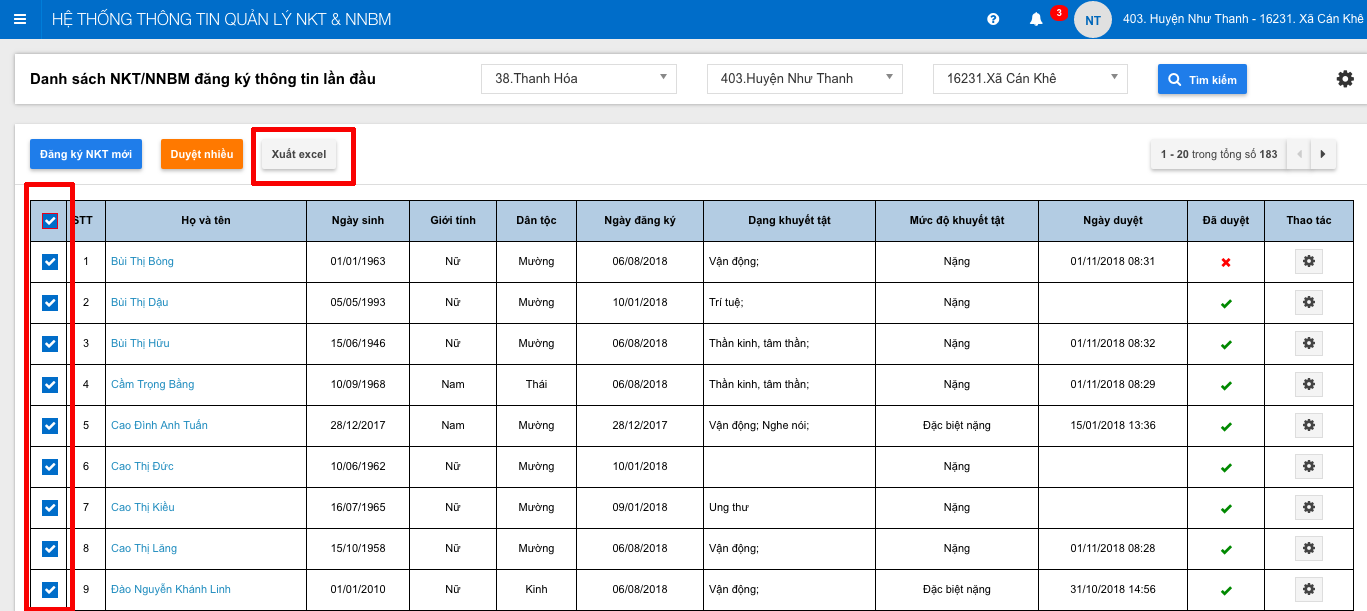 Hình 2.34: Màn hình chức năng “Xuất excel” danh sách NKT/NNBM.Danh sách NKT/NNBM cập nhật thông tinĐể xem Danh sách NKT/NNBM cập nhật thông tin, các bạn thực hiện như sau: Chọn Menu  Chọn phân hệ:  Đăng ký & Cập nhật thông tinChọn chức năng: DS NKT/NNBM cập nhật thông tin	Màn hình hiển thị Danh sách NKT/NNBM đăng ký, cập nhật thông tin chung và thông tin thực trạng như hình 2.35;	Bạn cũng có thể tìm kiếm đối tượng, lọc theo các tiêu chí được hiển thị ra như hình 2.35;  sau khi bấm vào nút  để tìm kiếm chi tiết đối tượng; Sau khi bạn bấm nút tìm kiếm, danh sách những NKT/NNBM mới gửi cập nhật thông tin từ tài khoản của họ được hiển thị bên dưới như hình 2.35; 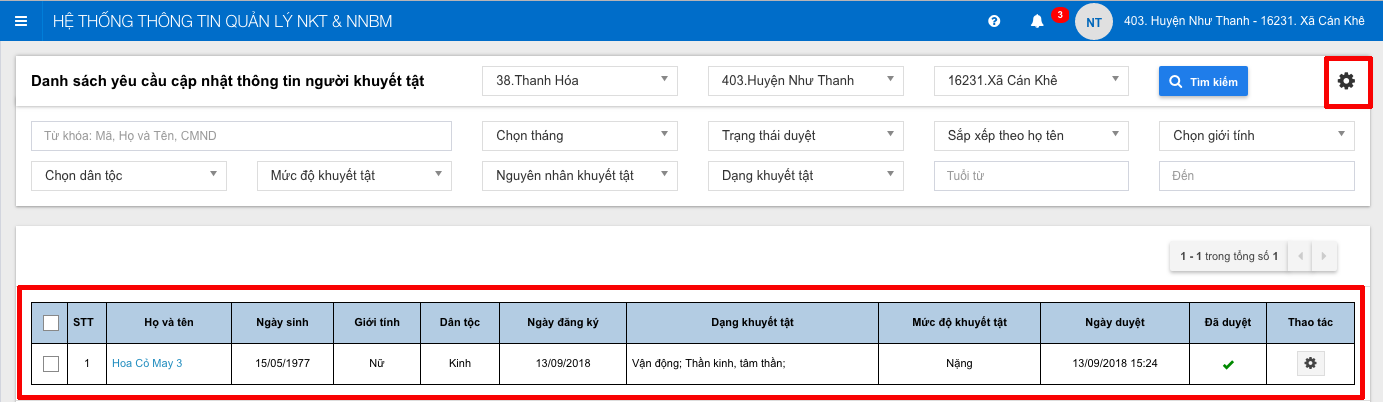 Hình 2.35: Màn hình danh sách NKT/NNBM cập nhật thông tin.Xem chi tiết thay đổi, cập nhật thông tinTại màn hình “Danh sách yêu cầu cập nhật thông tin người khuyết tật” Để thực hiện được chức năng này, bạn cần thao thác như sau: Sau khi đã xác định được đối tượng trên danh sách, bạn chọn  tại cột Thao tác để có thể thực hiện các thao tác như Hình 2.36:Xem chi tiết thay đổiDuyệt thay đổi thông tinTừ chối thay đổi thông tin.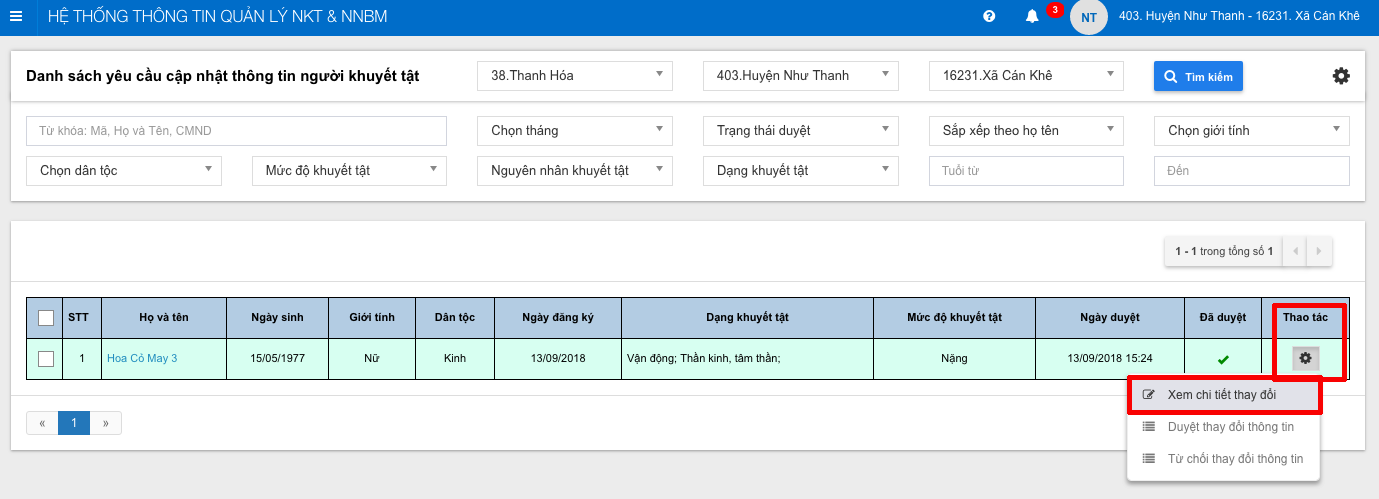 Hình 2.36: Màn hình thực hiện thao tác “Xem chi tiết thay đổi” trên danh sách Cập nhật thông tin.Hệ thống sẽ chuyển sang màn hình chi tiết nội dung thay đổi của NKT/NNBM vừa đăng lên để bạn xem và duyệt thông tin cho họ. Hình 2.37; 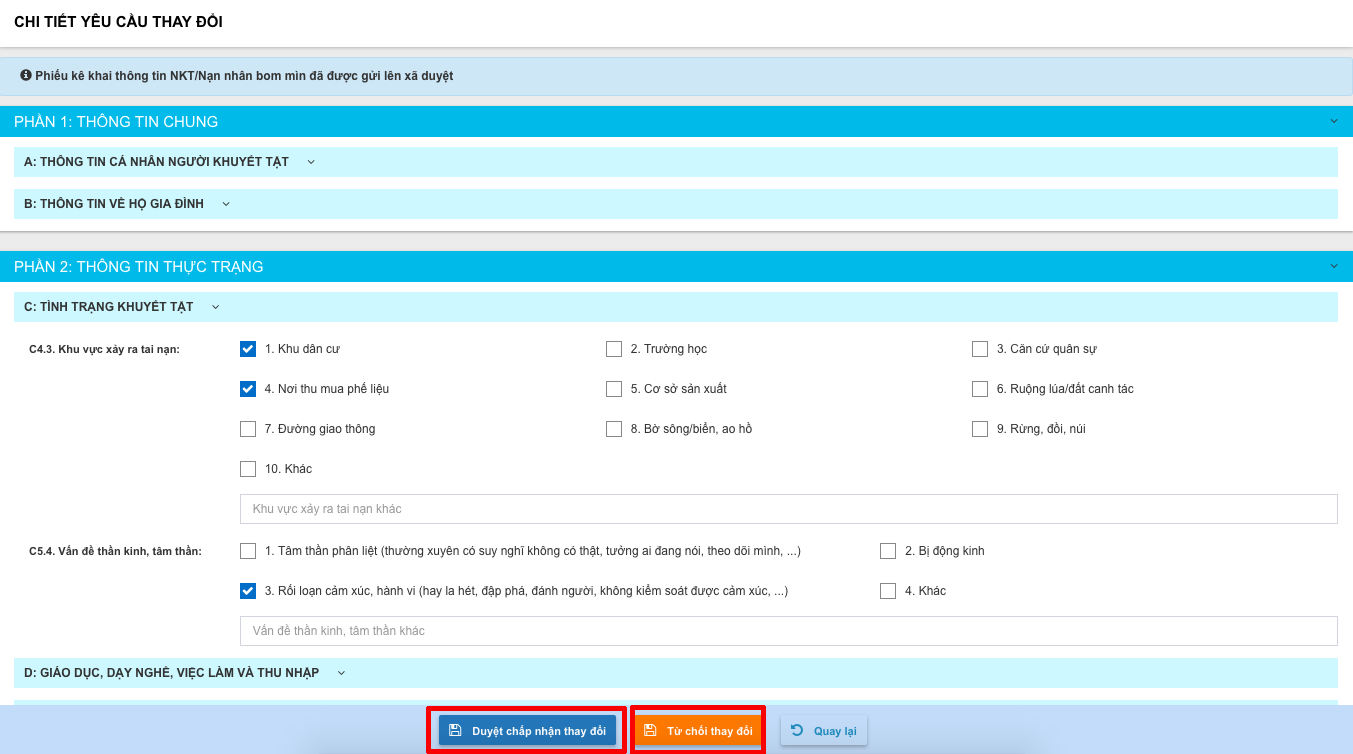 Hình 2.37: Màn hình “Xem chi tiết yêu cầu thay đổi thông tin”. Bạn xem chi tiết thông tin và yêu cầu thay đổi của đối tượng. Sau đó, bạn chọn “Duyệt chấp nhận thay đổi” hoặc “Từ chối thay đổi” để hoàn tất thao tác xem chi tiết và duyệt thay đổi thông tin cho đối tượng. Nếu bạn không thao tác một trong hai chức năng trên, bạn hãy bấm vào nút “Quay lại” để về làm việc với màn hình trước đó.Duyệt thay đổi thông tin ở danh sáchỞ chức năng duyệt này, bạn chọn vào nút  trên danh sách các yêu cầu thay đổi thông tin của màn hình “Danh sách yêu cầu cập nhật thông tin người khuyết tật” nếu bạn chọn vào chức năng “Duyệt thay đổi thông tin” ở danh sách như Hình 2.38; Hệ thống sẽ hỏi bạn “Bạn có muốn duyệt yêu cầu này?” Nếu đồng ý bạn bấm nút “OK”, nếu không đồng ý bạn bấm nút “Cancel” 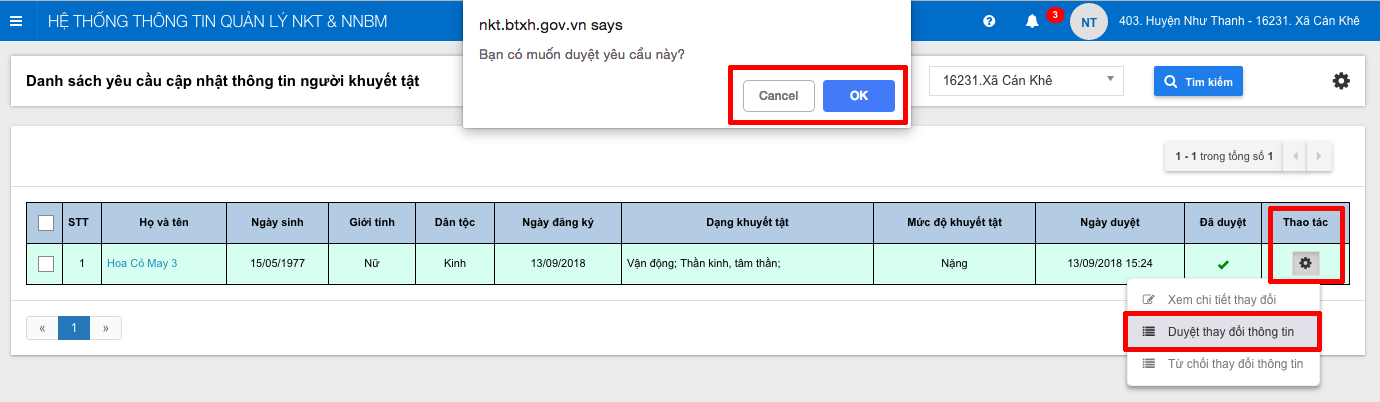 Hình 2.38: Màn hình thực hiện chức năng “Duyệt thay đổi thông tin” ở danh sách.Từ chối thay đổi thông tinỞ chức năng duyệt này, bạn chọn vào nút  trên danh sách các yêu cầu thay đổi thông tin của màn hình “Danh sách yêu cầu cập nhật thông tin người khuyết tật” nếu bạn chọn vào chức năng “Từ chối thay đổi thông tin” ở danh sách như Hình 2.39; Hệ thống sẽ hỏi bạn “Bạn có muốn từ chối yêu cầu này?” Nếu đồng ý bạn bấm nút “OK”, nếu không đồng ý bạn bấm nút “Cancel” 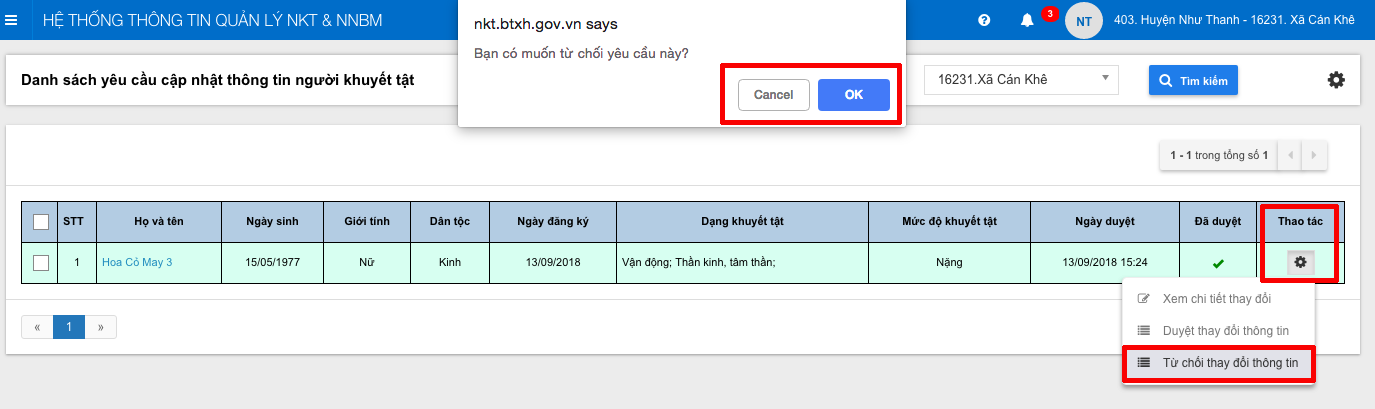 Hình 2.39: Màn hình thực hiện chức năng “Từ chối đổi thông tin” ở danh sách.DS NKT/NNBM có nhu cầu hỗ trợNhững NKT/NNBM có nhu cầu hỗ trợ theo đợt hoặc họ đăng ký nhu cầu từ tài khoản NKT/NNBM sẽ được đưa vào danh sách này. Bạn sẽ theo dõi được những nhu cầu mới nhất của NKT/NNBM gửi đến. Để xem Danh sách NKT/NNBM có nhu cầu hỗ trợ, bạn thực hiện như sau: Chọn Menu  Chọn phân hệ:  Đăng ký & Cập nhật thông tinChọn chức năng: DS NKT/NNBM có nhu cầu hỗ trợ Màn hình sẽ hiển thị danh sách NKT/NNBM có nhu cầu hỗ trợ. Hình 2.40; Bạn cũng có thể tìm kiếm đối tượng, lọc theo các tiêu chí được hiển thị ra như hình 2.40;  sau khi bấm vào nút  để tìm kiếm chi tiết đối tượng; Sau khi bạn bấm nút tìm kiếm, danh sách những NKT/NNBM mới gửi cập nhật thông tin từ tài khoản của họ được hiển thị bên dưới như hình 2.40; Danh sách bạn tìm kiếm được sẽ hiển thị ra ở bên dưới để bạn xem và theo dõi. Hoặc xuất ra danh sách dạng excel bằng cách bấm vào nút “Xuất excel” 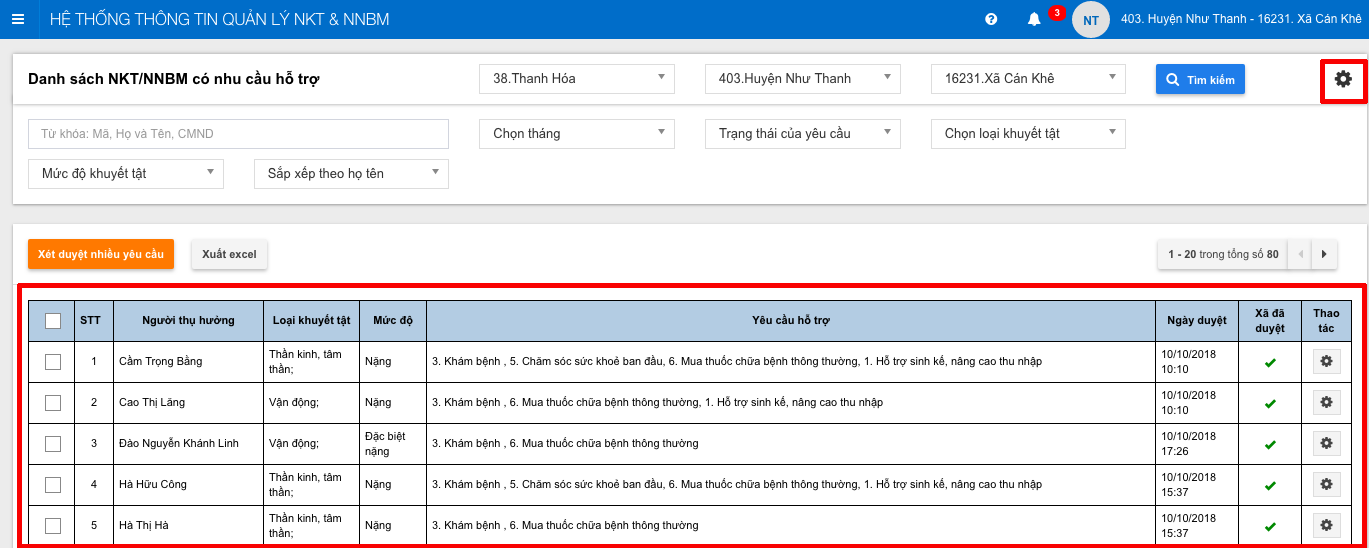 Hình 2.40: Màn hình danh sách NKT/NNBM có nhu cầu hỗ trợ.Tạo mới nhu cầu hỗ trợ cho NKTĐể tạo mới nhu cầu hỗ trợ, trong danh sách DS NKT/NNBM đăng ký, cập nhật thông tin chung, thông tin thực trạng, bấm nút  lựa chọn chức năng Cập nhật nhu cầu hỗ trợ. 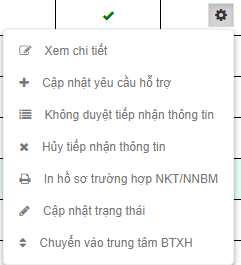 Xem chi tiết yêu cầu hỗ trợỞ màn hình này, nếu bạn muốn “Xem chi tiết nhu cầu hỗ trợ” thì thực hiện như sau: Bấm vào nút  ở cột thao tác trong bảng danh sách. Sau đó chọn chức năng “Xem chi tiết nhu cầu hỗ trợ” Hình 2.41; 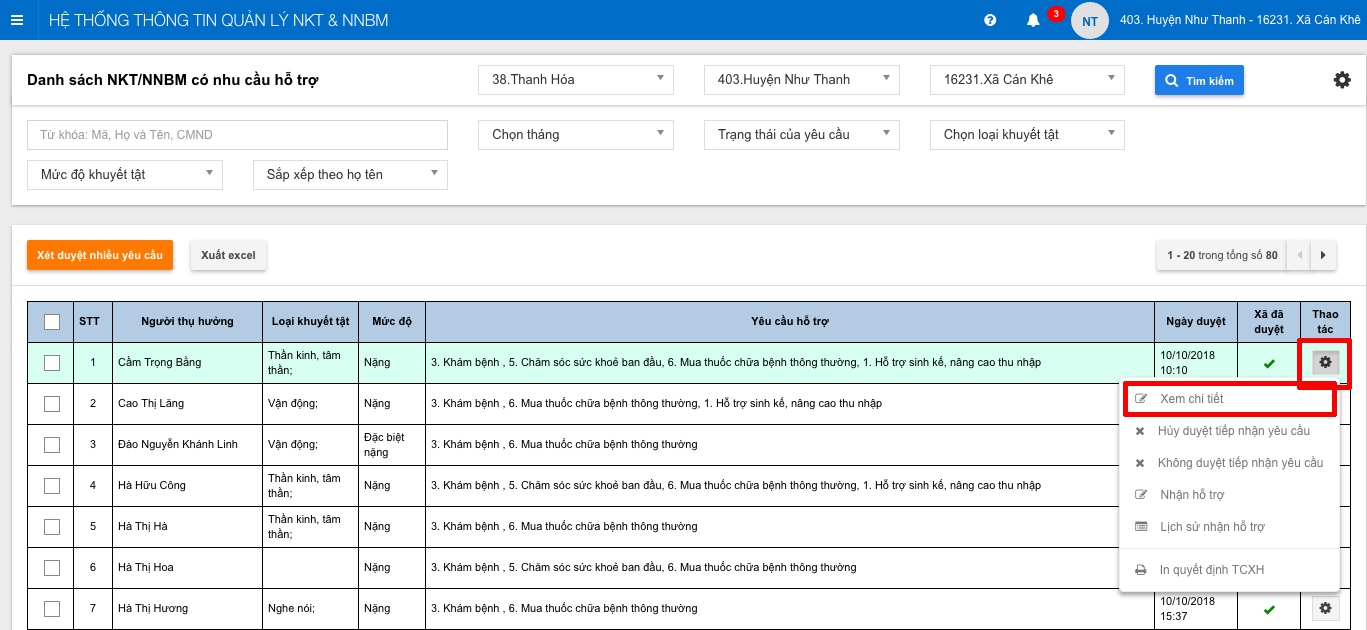 Hình 2.41: Thực hiện thao tác “Xem chi tiết” trong danh sách NKT/NNBM có nhu cầu hỗ trợ.Hệ thống sẽ chuyển tới trang tiếp theo cho bạn xem được chi tiết các nhu cầu hỗ trợ của NKT/NNBM để bạn có thể thực hiện thao tác “Duyệt nhu cầu hỗ trợ” hoặc “Từ chối nhu cầu hỗ trợ” của NKT/NNBM. Hình 2.42;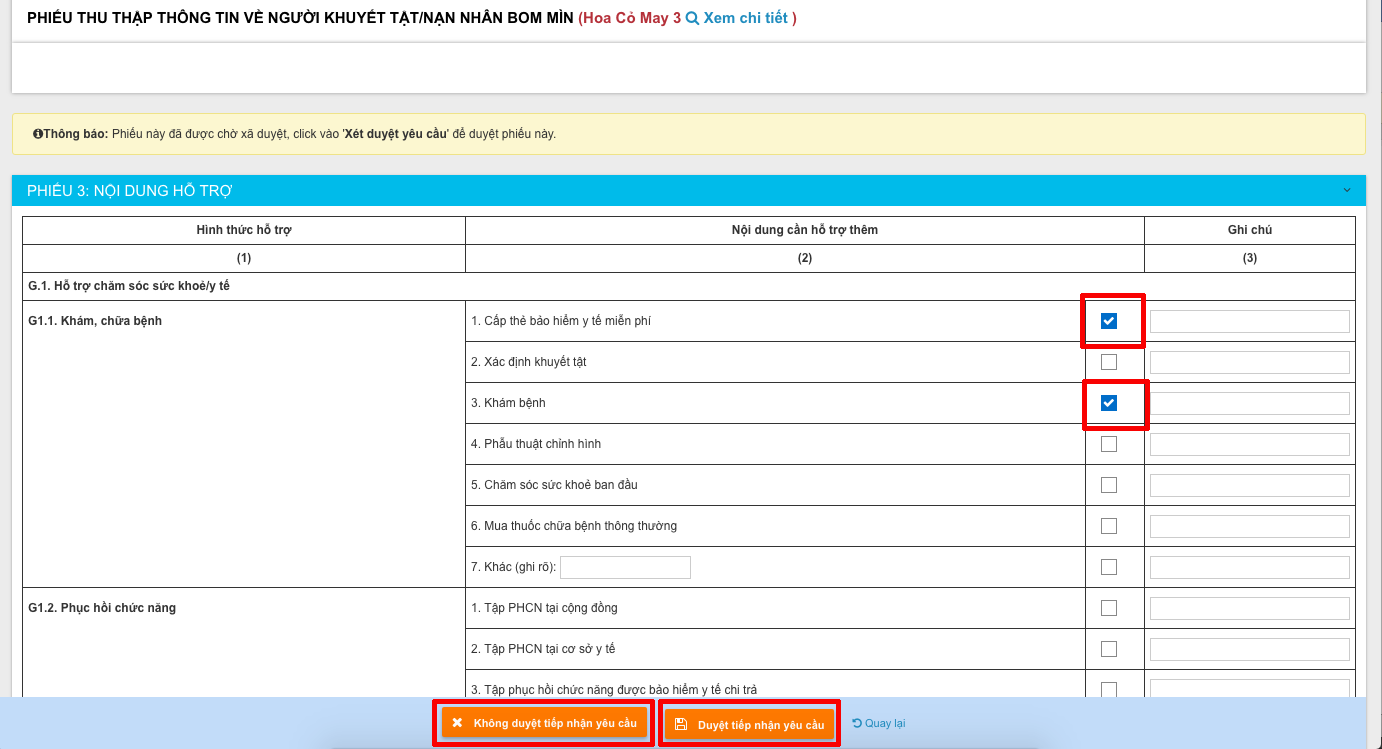 Hình 2.42: Màn hình “Xem chi tiết” nhu cầu hỗ trợ của NKT/NNBM.Trong màn hình này: Danh sách những nhu cầu hỗ trợ của NKT/NNBM được liệt kê theo dấu tích màu xanh. Do NKT/NNBM gửi đăng ký từ tài khoản của họ. Bạn xem các nhu cầu hỗ trợ đó, phù hợp với chính sách và khả năng đáp ứng thì sẽ cho “Duyệt tiếp nhận yêu cầu” và cung cấp các hỗ trợ đó, thông báo cho NKT/NNBM nhận hỗ trợ.Trong trường hợp chưa đáp ứng được hoặc yêu cầu của NKT/NNBM vượt quá chính sách dành cho họ,.. thì bạn có thể “Không duyệt tiếp nhận yêu cầu”. Hệ thống sẽ phản hồi lại về tài khoản của NKT/NNBM để họ được biết. Huỷ duyệt tiếp nhận yêu cầuĐối với những yêu cầu của NKT/NNBM sau khi bạn đã duyệt tiếp nhận yêu cầu, bạn cũng có thể “Huỷn duyệt tiếp nhận yêu cầu” nếu trong trường hợp: tạm thời chưa đáp ứng được hỗ trợ, hoặc hồ sơ yêu cầu của NKT/NNBM không được hưởng một số hỗ trợ trong yêu cầu. Thì bạn có thể “Huỷ duyệt tiếp nhận yêu cầu” bạn thực hiện như sau:Tại màn hình danh sách NKT/NNBM có nhu cầu hỗ trợ, nếu bạn muốn “Huỷ duyệt tiếp nhận nhu cầu” thì: Bấm vào nút  ở cột thao tác trong bảng danh sách. Sau đó chọn chức năng “Huỷ duyệt tiếp nhận nhu cầu” Hình 2.43;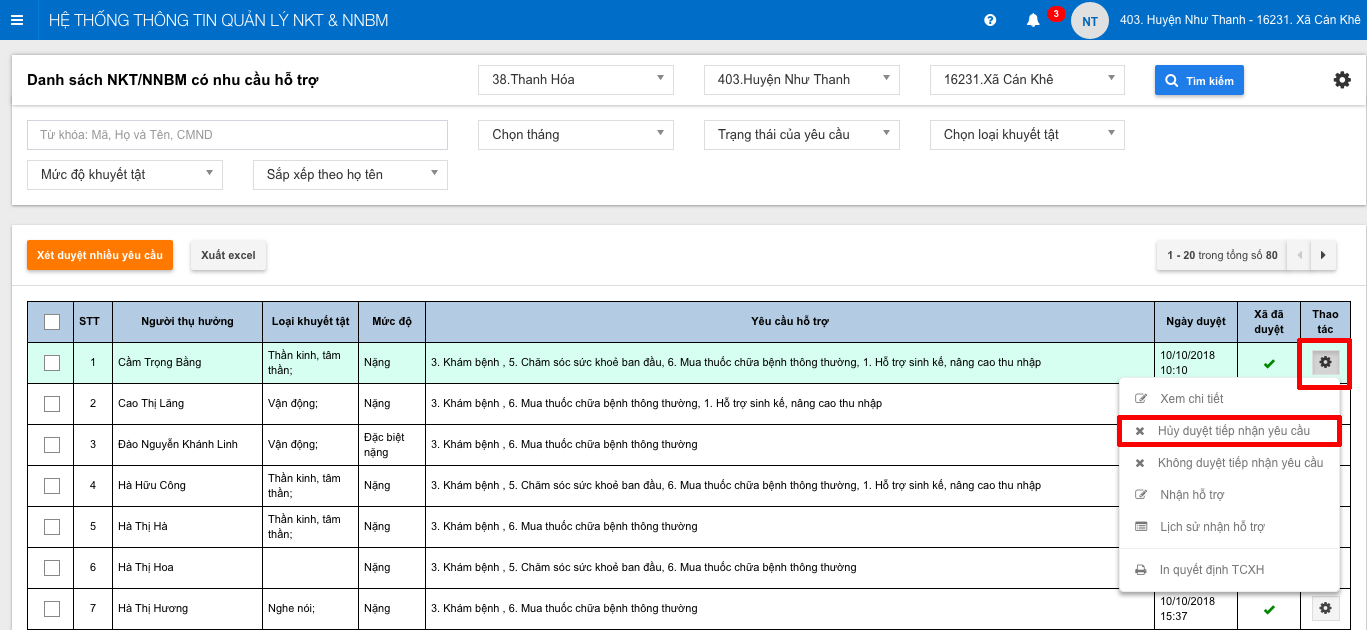 Hình 2.43: Thực hiện thao tác “Huỷ duyệt tiếp nhận” nhu cầu hỗ trợ của NKT/NNBM.Không duyệt tiếp nhận yêu cầuTại màn hình danh sách NKT/NNBM có nhu cầu hỗ trợ, nếu bạn muốn “Không duyệt tiếp nhận nhu cầu” thì: Bấm vào nút  ở cột thao tác trong bảng danh sách. Sau đó chọn chức năng “Không duyệt tiếp nhận nhu cầu” Hình 2.44;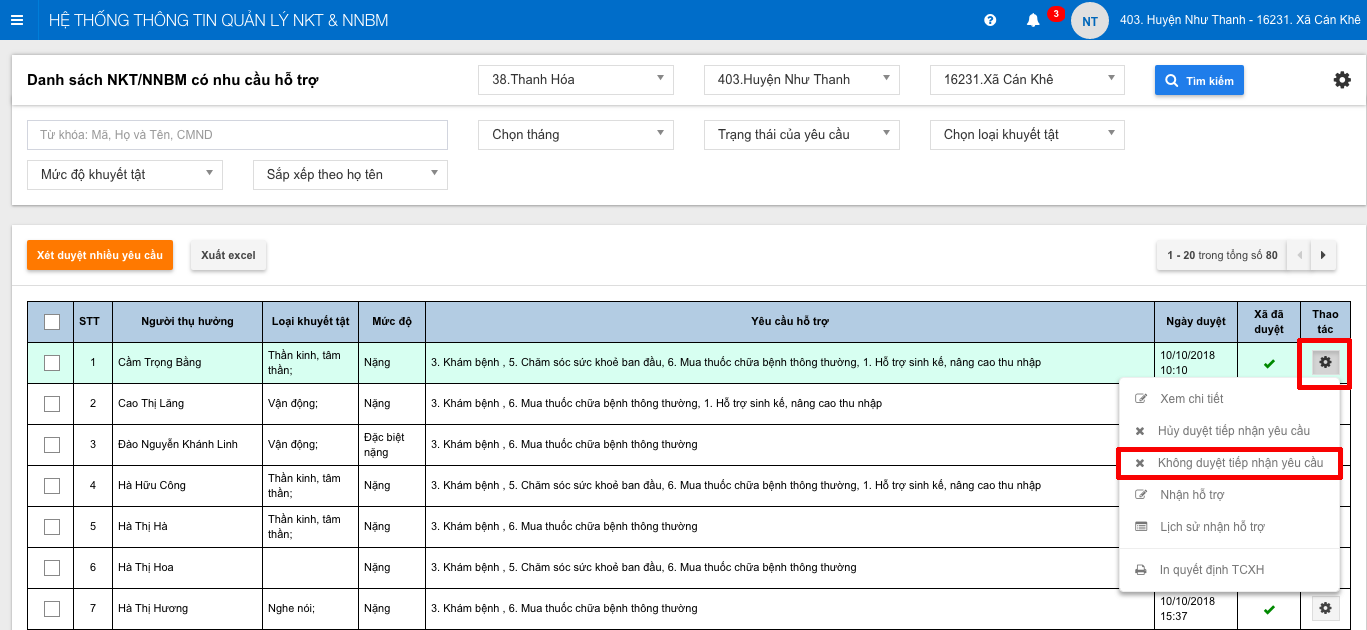 Hình 2.44: Thực hiện thao tác “Không duyệt tiếp nhận” nhu cầu hỗ trợ của NKT/NNBM.Quản lý nhận hỗ trợ của NKT/NNBMTại màn hình danh sách NKT/NNBM có nhu cầu hỗ trợ, nếu bạn muốn quản lý nhận hỗ trợ của NKT/NNBM thì: Bấm vào nút  ở cột thao tác trong bảng danh sách. Sau đó chọn chức năng “Nhận hỗ trợ” Hình 2.45;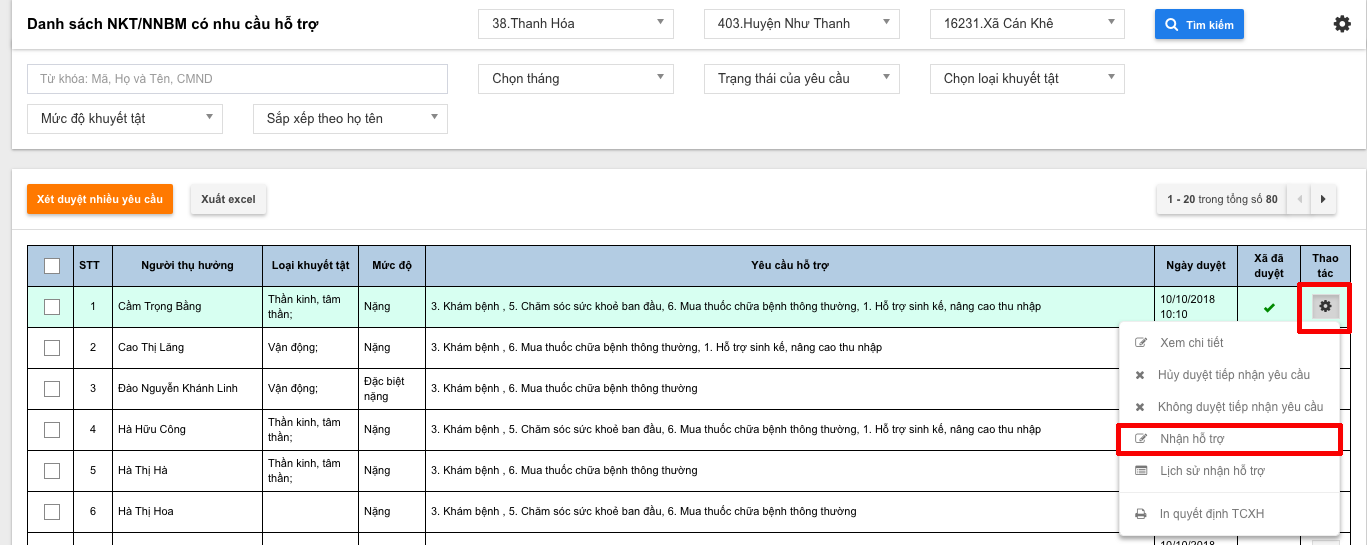 Hình 2.45:Thao tác “Nhận hỗ trợ” nhu cầu hỗ trợ của NKT/NNBM.Hệ thống sẽ chuyển sang màn hình “Danh sách hỗ trợ đã thực hiện cho NKT/NNBM”. Hình 2.46; Bạn điền các thông tin trong danh sách như sau:Danh sách các mục hỗ trợNgày cấp Nội dung cấpĐơn vị cấp Sau đó bấm nút “Nhận” để quản lý và ghi nhận NKT/NNBM đó đã được nhận hỗ trợ. 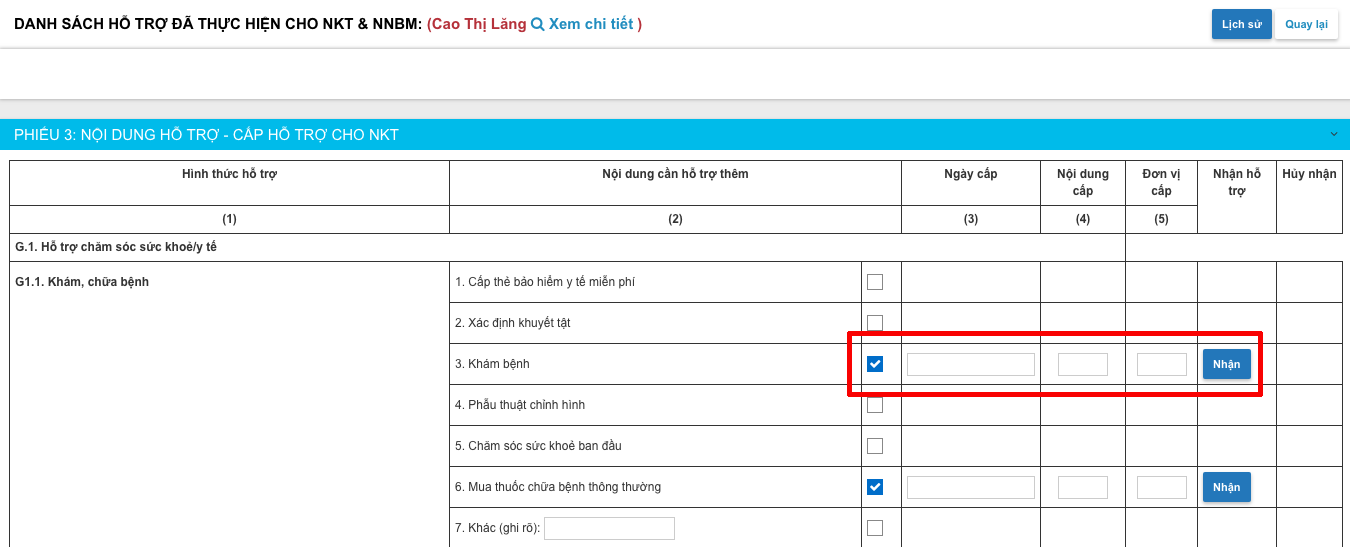 Hình 2.46:Màn hình quản lý “Nhận hỗ trợ” nhu cầu hỗ trợ của NKT/NNBM.Quản lý đối tượngĐể quản lý đối tượng NKT/NNBM, bạn thực hiện như sau: Chọn Menu  Chọn phân hệ:  Quản lý đối tượngCác chức năng của phân hệ Quản lý đối tượngQuản lý tài khoản lập đơn của NKT/NNBMLiên lạc và hẹn gặp đối tượngXem lịch sử biến động thông tin của NKT/NNBMQuản lý các đối tượng trùng lặp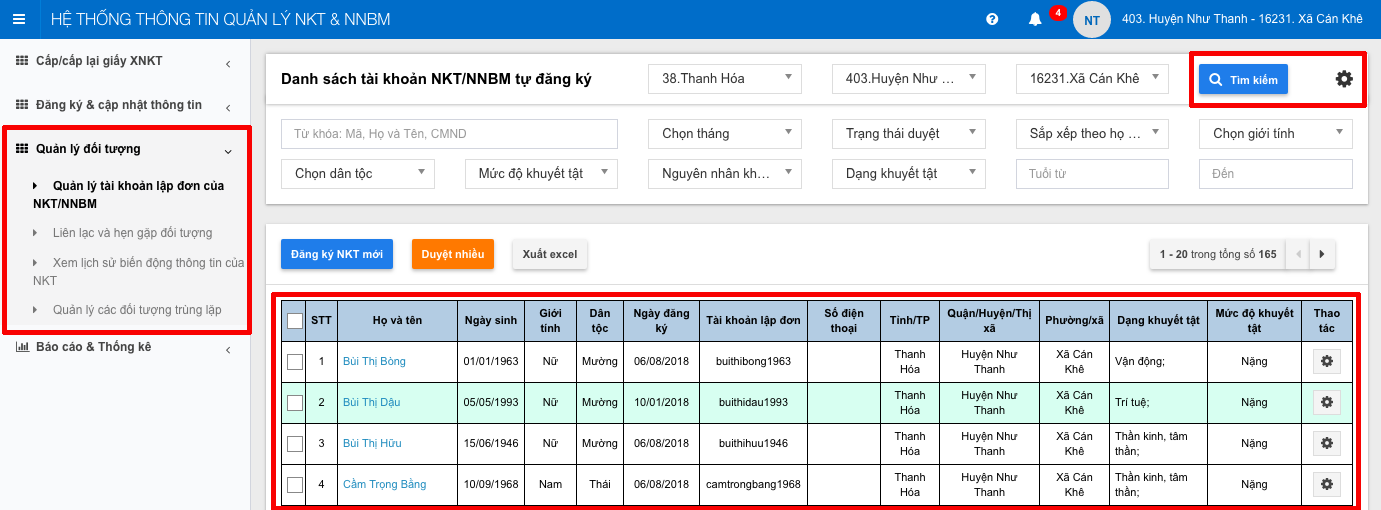 Hình 2.47: Màn hình quản lý “Tài khoản lập đơn của NKT/NNBM”Liên lạc với đối tượngChức năng này giúp các cán bộ có thể quản lý và chủ động trong việc hẹn và lên lịch hẹn với đối tượng, qua việc gửi email mà đối tượng đã đăng ký ở tài khoản.Bạn thực hiện như sau: Chọn Menu  Chọn phân hệ: Quản lý đối tượngChọn chức năng: Liên lạc và hẹn gặp đối tượngLúc này, màn hình Quản lý lịch hẹn đối tượng xuất hiện, tại đây, bạn có thể thực hiện được việc chỉnh sửa và in giấy hẹn bằng cách chọn  tại dòng thông tin của đối tượng được lựa chọn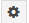 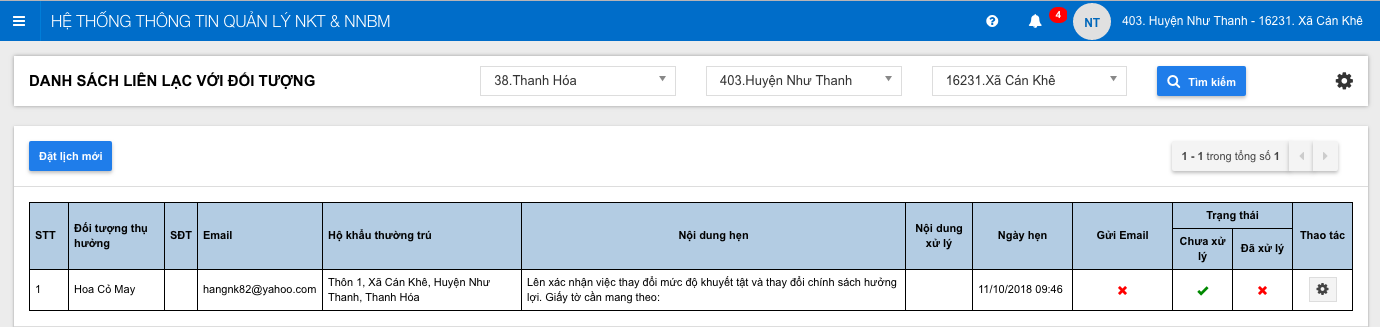 Hình 2.48: Quản lý lịch hẹn đối tượngSau khi chọn Chỉnh sửa và điều chỉnh xong lịch hẹn, bạn chọn Gửi email yêu cầu hẹn hoặc Lưu thay đổi 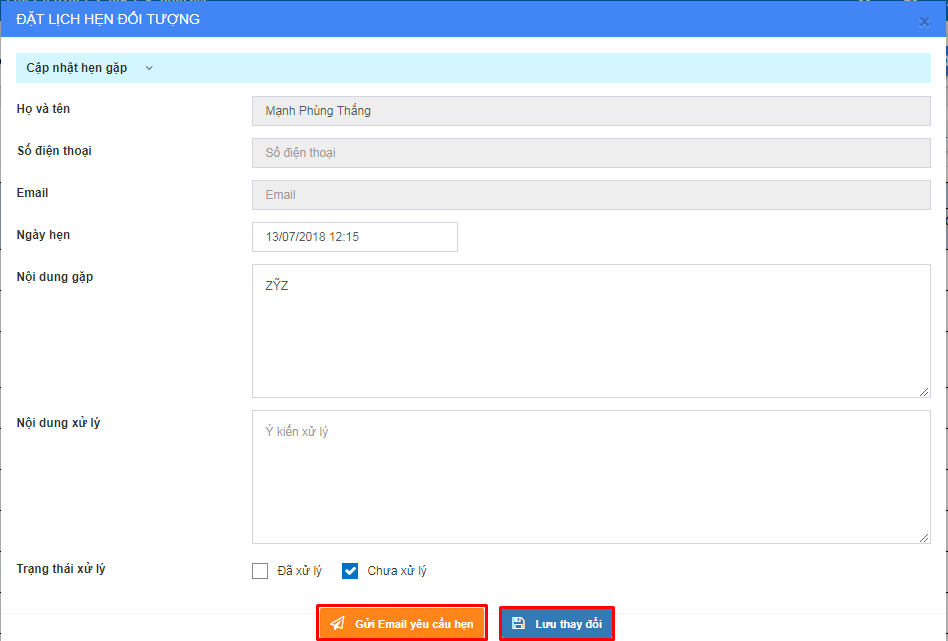 Hình 2.49: Chỉnh sửa/ Đặt lịch hẹn đối tượngXem lịch sử biến động thông tin NKT/NNBM Chức năng này giúp cho cán bộ xã có thể xem được lịch sử các điều chỉnh thông tin của NKT/NNBM khi họ điền thay đổi thông tin cá nhân, thông tin hiện trạng. NKT gửi yêu cầu và nhận hỗ trợ. Cán bộ xã cũng xem được các lịch sử duyệt đăng ký, duyệt tiếp nhận thông tin và duyệt yêu cầu hỗ trợ trước đó đã thực hiện đối với từng NKT/NNBM. Muốn lọc các thông tin, bạn sử dụng chức năng tìm kiếm chi tiết. Bấm vào nút  bên cạnh nút “Tìm kiếm” để lựa chọn các thông tin cần lọc. Danh sách sẽ hiển thị bên dưới cho bạn xem. Hình 2.50; Nếu muốn xem chi tiết của từng NKT/NNBM thì trên danh sách, chọn vào  ở dòng thông tin của đối tượng và bấm vào chức năng “Xem lịch sử thông tin” Hình 2.50; 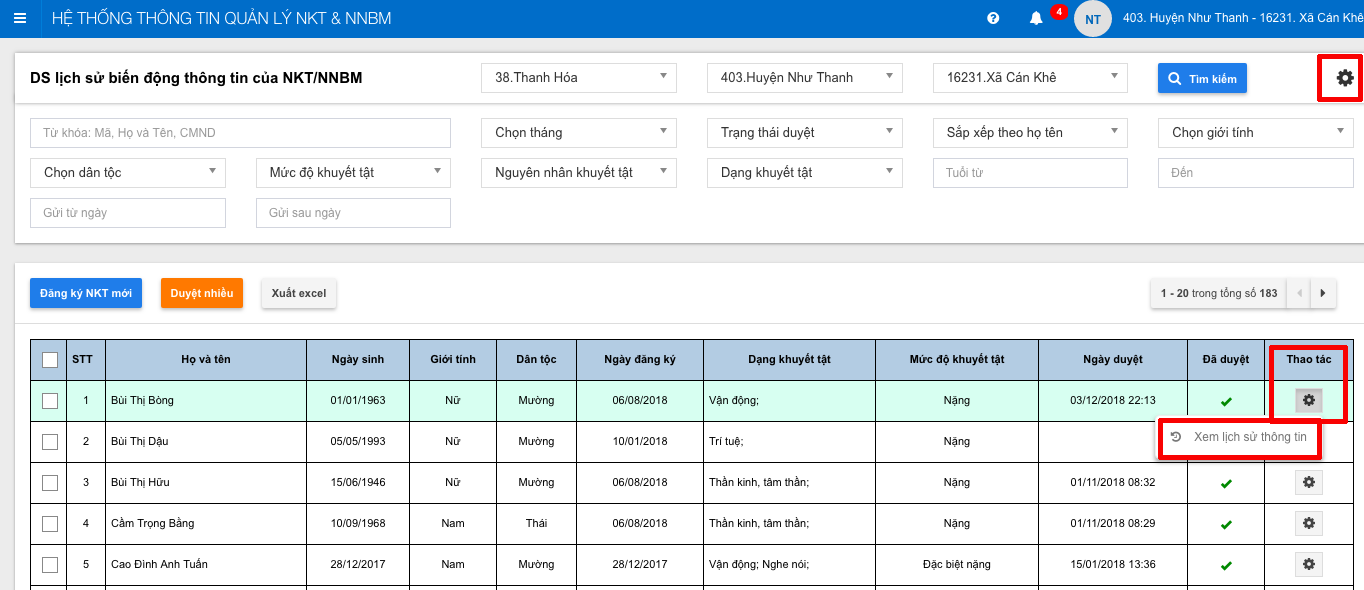 Hình 2.50: Màn hình danh sách lịch sử biến động thông tin NKT/NNBMQuản lý các đối tượng trùng lặpChức năng này cho phép cán bộ xã xem và rà soát những đối tượng có khả năng trùng lặp để loại loại bớt khỏi danh sách những đối tượng đó khỏi hệ thống. Tránh những nhầm lẫn trong quản lý các đối tượng NKT/NNBM. Chức năng này giúp cho các cán bộ xã có thể xác minh và phê duyệt nhưng thay đổi tại phiếu 1,2 mà đối tượng được duyệt đã kê khai. Hình 2.51; 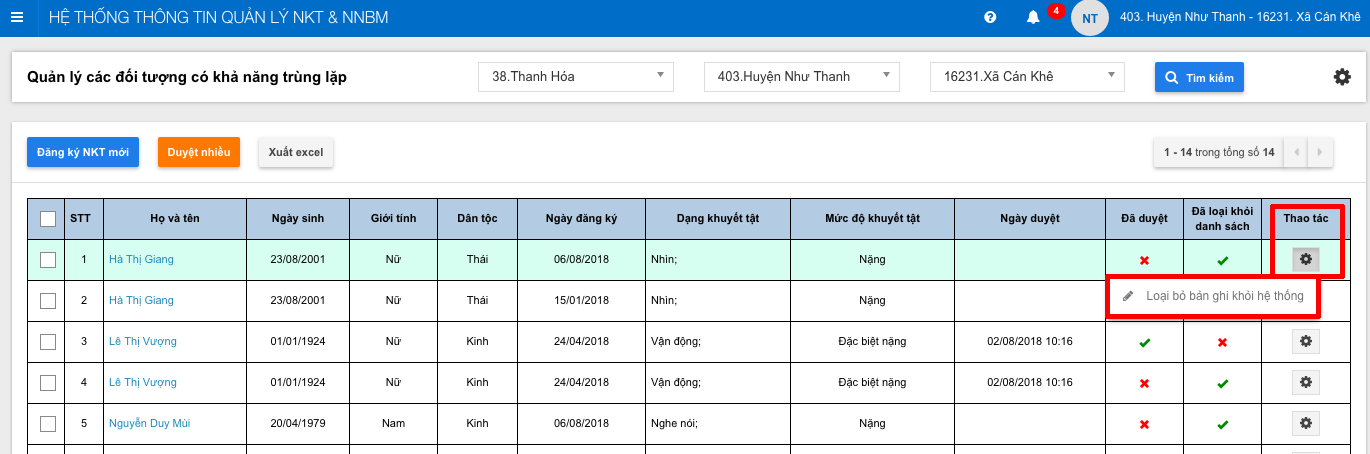 Hình 2.50: Màn hình danh sách Quản lý các đối tượng có khả năng trùng lặpQUẢN LÝ TRƯỜNG HỢPQuản lý trường hợp với người khuyết tật là quy trình xác định nhu cầu cần trợ giúp xã hội và xây dựng, thực hiện kế hoạch trợ giúp người khuyết tật, điều phối các hoạt động cung cấp dịch vụ công tác xã hội để trợ giúp người khuyết tật ổn định cuộc sống, hòa nhập cộng đồng.Giai đoạn chuẩn bị cho việc thực hiện hỗ trợ đối tượng Đối với cấp Tỉnh:Sau khi đăng nhập vào hệ thống, cán bộ quản lý cấp Tỉnh tiến hành tạo đợt hỗ trợ trường hợp theo các bước sau:Chọn Menu  Chọn phân hệ: Quản lý trường hợpChọn chức năng: 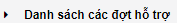 Chọn  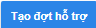 Màn hình KHỞI TẠO/ CẬP NHẬT THÔNG TIN VỀ ĐỢT HỖ TRỢ TRƯỜNG HỢP hiển thị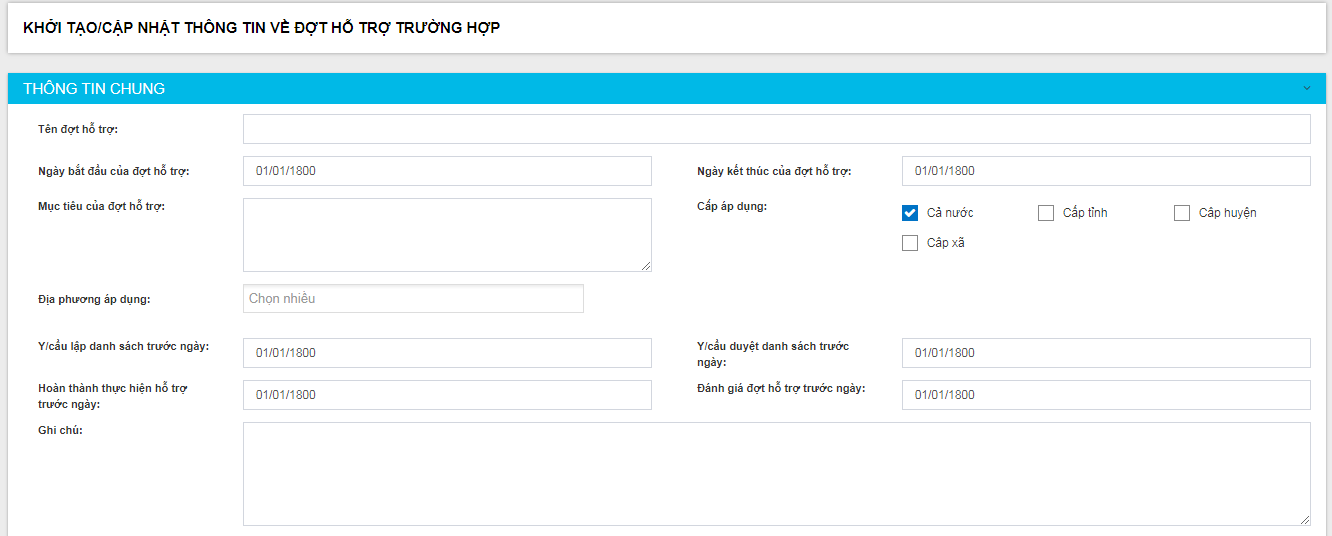 Hình 3.1: Màn hình Khởi tạo/ cập nhật thông tin về đợt hỗ trợ trường hợpTại màn hình này, cán bộ quản lý cấp Tỉnh thực hiện khai báo và điền vào các trường thông tin, nhằm cung cấp đầy đủ tiêu chí để khởi tạo đợt hỗ trợ.Các trường thông tin chung bao gồm:+ Tên đợt hỗ trợ+ Ngày bắt đầu và kết thúc của đợt hỗ trợ+ Phạm vi thực hiện của đợt hỗ trợ (Cấp/ địa phương)+ Mục tiêu của đợt hỗ trợ+ Yêu cầu lập và duyệt danh sách trước ngày+ Hoàn thành thực hiện hỗ trợ trước ngày+ Đánh giá đợt hỗ trợ trước ngàyCác tiêu chí của đợt hỗ trợ được tùy chọn để phù hợp với từng thời điểm và mục tiêu của đợt hỗ trợ.Sau khi đã cung cấp đầy đủ các thông tin cần thiết, cán bộ quản lý cấp Tỉnh chọn Lưu và cập nhật.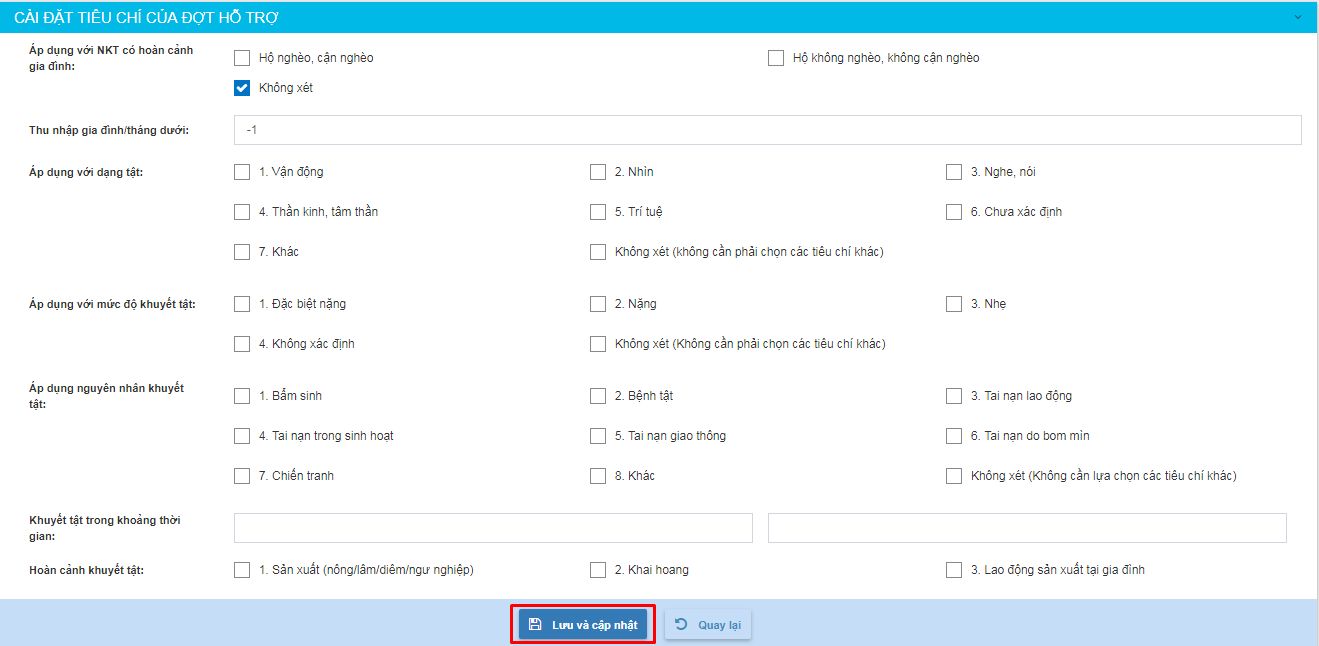 Hình 3.2: Cài đặt tiêu chí của đợt hỗ trợChọn Quay lại để trở lại màn hình Danh sách các đợt hỗ trợ Tại danh sách màn hình hỗ trợ, chọn biểu tượng bánh răng cưa tại cột Thao tác, anh chị có thể thực hiện:+ Xem chi tiết đợt hỗ trợ+ Xem danh sách + Khóa cấu hình hỗ trợ ( khi đã chắc chắn về những tiêu chí hỗ trợ)+ Mở khóa cấu hình hỗ trợ ( khi muốn thay đổi tiêu chí hỗ trợ)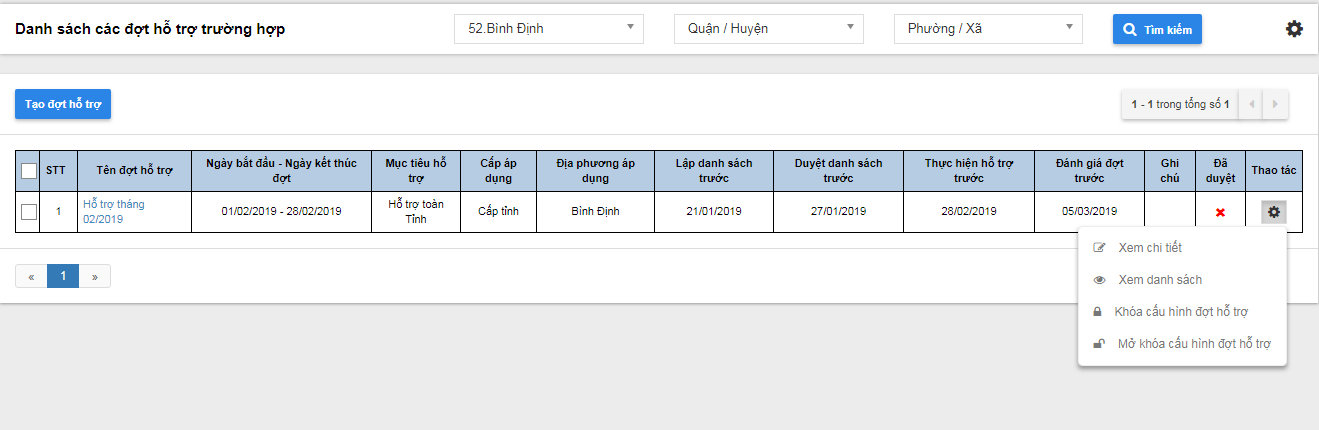 Hình 3.3: Màn hình đợt hỗ trợ Khi đã chắc chắn về tiêu chí các đợt hỗ trợ, anh/chị chọn Khóa cấu hình đợt hỗ trợ, hệ thống sẽ báo về Đã khóa thành công và chuyển trạng thái của đợt hỗ trợ sang Đã duyệt.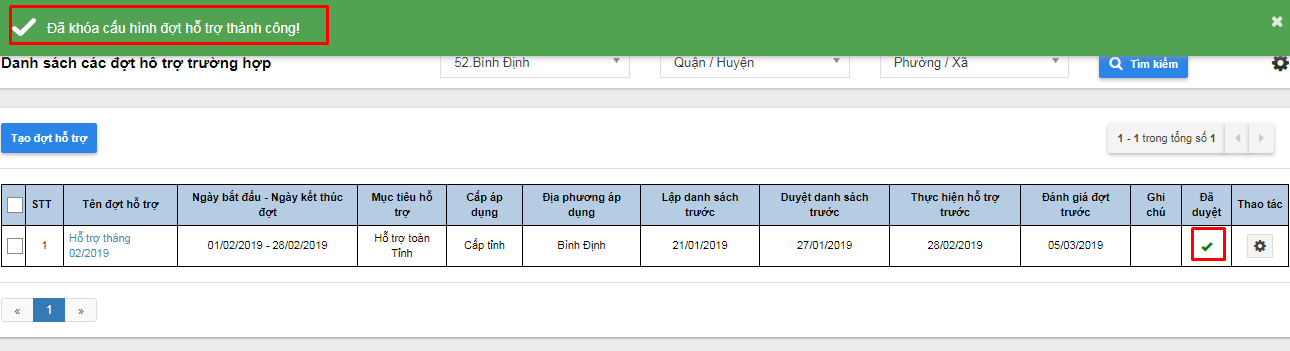 Hình 3.4: Hệ thống chuyển trạng thái khi đã Khóa cấu hình hỗ trợĐối với cấp Huyện (1): Sau khi cấp Tỉnh tạo đợt hỗ trợ thành công, cán bộ cấp Huyện sẽ nhận được thông báo về Đợt hỗ trợ qua các kênh như: Văn bản, email, …chính thức. Lúc này, cán bộ quản lý cấp Huyện sẽ thông báo cho các cán bộ Xã để tiếp tục thực hiện nhiệm vụ theo quy trình.Đối với cấp Xã: Cán bộ quản lý cấp Xã đăng nhập vào hệ thống, lần lượt thực hiện: Chọn Menu  Chọn phân hệ: Quản lý trường hợpChọn chức năng: Lúc này màn hình Danh sách các đợt hỗ trợ hiển thị, anh chị tìm đến Đợt hỗ trợ mà mình được thông báo cần phải thực hiện.Tại biểu tượng bánh răng cưa của đợt hỗ trợ đã chọn, anh chị có thể thực hiện các thao tác :+ Xem chi tiết + Tạo danh sách Anh chị chọn Tạo danh sách để thực hiện nghiệp vụ tạo danh sách đối tượng, trường hợp được nhận hỗ trợ trong đợt này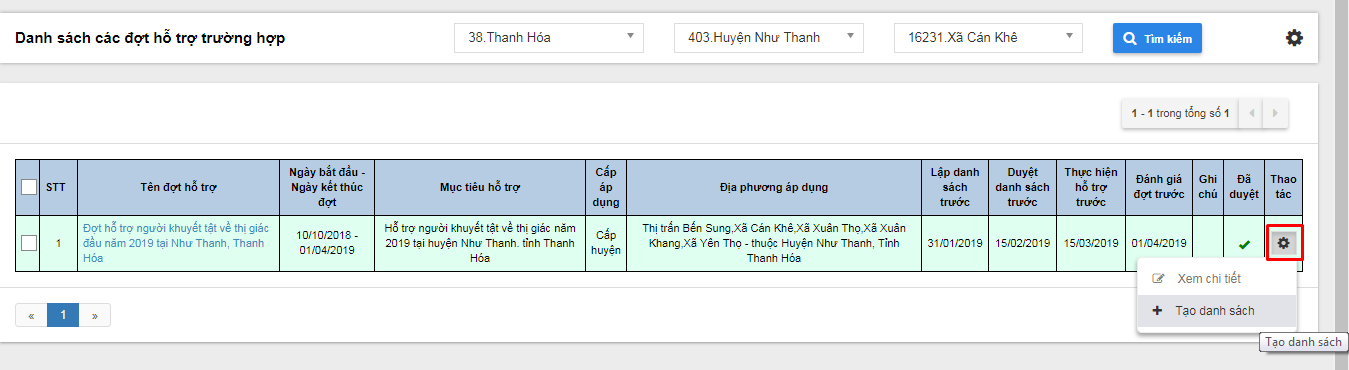 Hình 3.5: Cán bộ xã vào xem và tạo danh sách theo đợt hỗ trợ Sau khi chọn Tạo danh sách, hệ thống hiển thị màn hình Lập danh sách hỗ trợ NKT trong đợt Tại đây anh chị lần lượt thực hiện: + Chọn các tiêu chí tìm kiếm đối tượng thỏa mãn các yêu cầu trong đợt, bấm 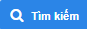 + Hệ thống hiển thị Danh sách đối tượng thỏa mãn các điều kiện tìm kiếm của anh chị taị màn hình Danh sách đối tượng (bên trái màn hình) + Anh chị thực hiện rà  soát và kiểm tra thông tin của từng đối tượng trong danh sách+ Đối với những đối tượng thỏa mãn đầy đủ điều kiện nhận hỗ trợ trong đợt, anh chị chọn biểu tượng bánh răng cưa tại cột thao tác và bấm chọn 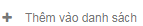 +  Những đối tượng được lựa chọn và thêm vào danh sách sẽ được hệ thống đưa vào Danh sách đối tượng được hỗ trợ ( bên phải màn hình) 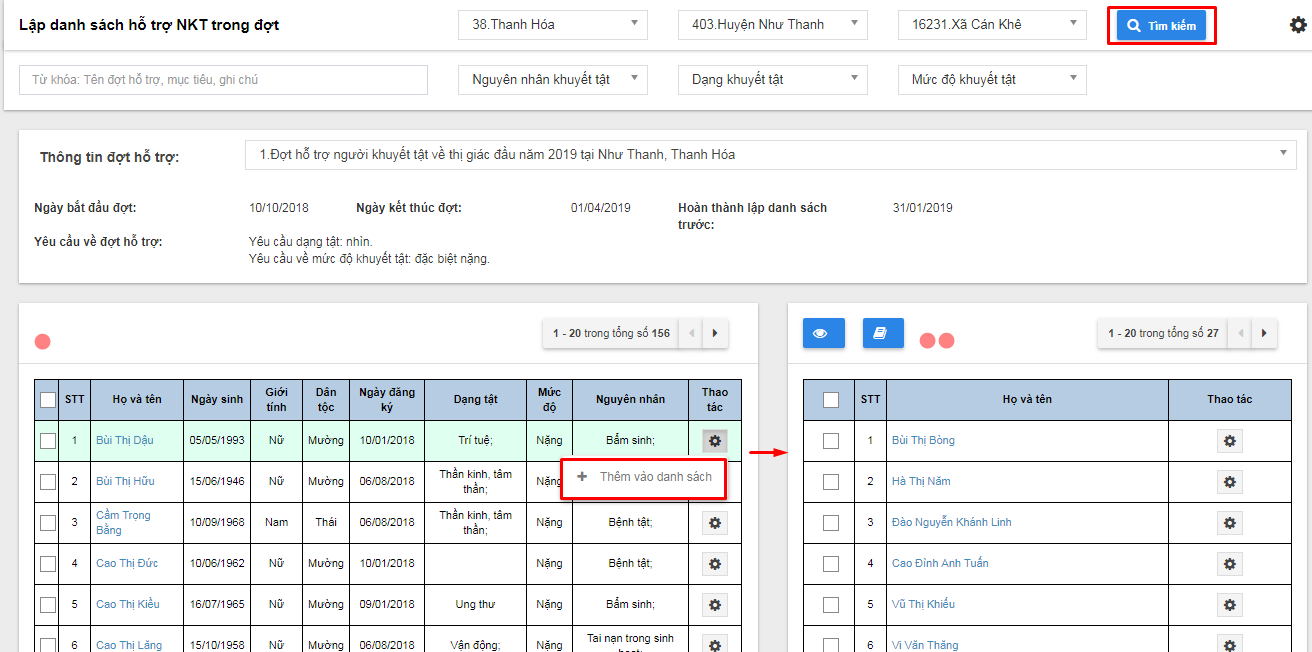 Hình 3.6: Đưa đối tượng vào danh sách được hỗ trợ Trong trường hợp anh chị muốn đưa đối tượng ra khỏi danh sách được chọn, anh chị bấm vào biểu tượng bánh răng cưa tại cột thao tác của đối tượng đang nằm trong danh sách, bấm chọn 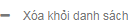 Hệ thống sẽ đưa đối tượng trở lại danh sách lọc ban đầu.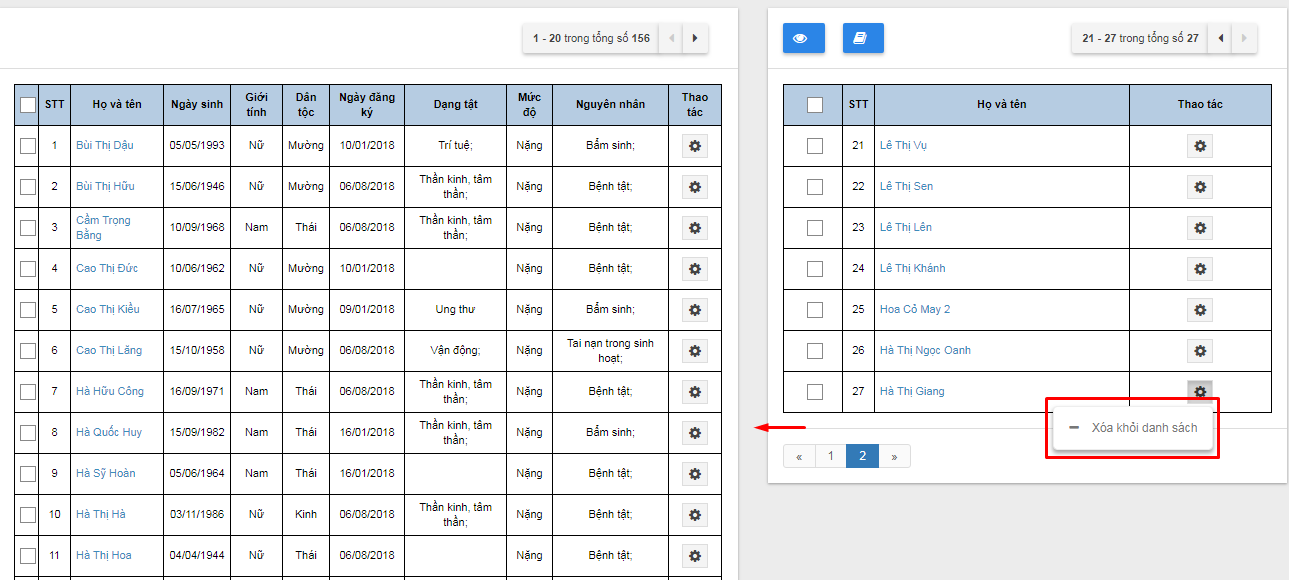 Hình 3.7: Đưa đối tượng ra khỏi danh sách được hỗ trợ Anh chị chọn biểu tượng  để xem Danh sách NKT trong đợt hỗ trợ 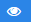 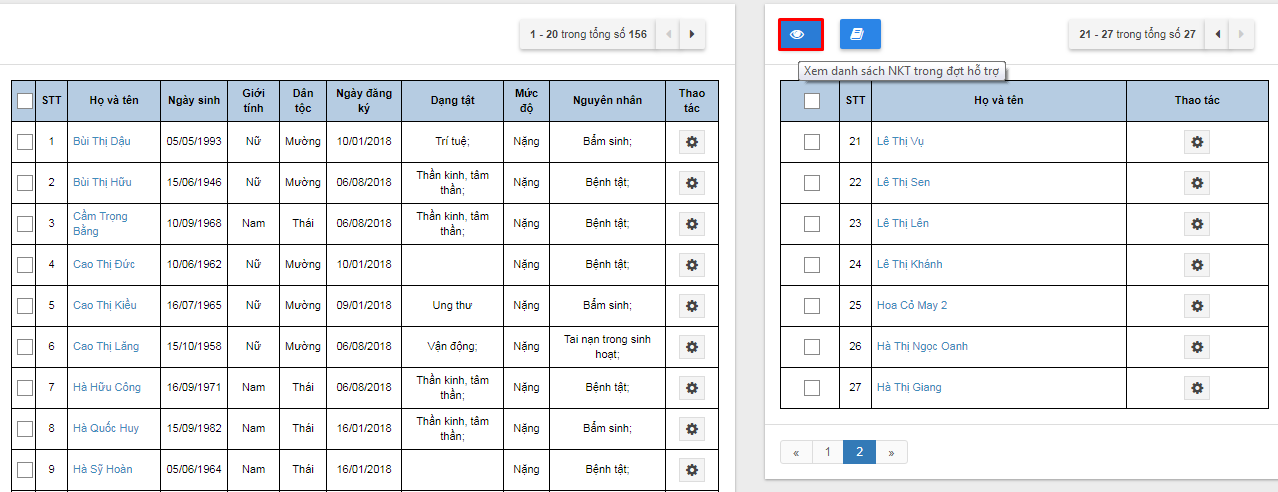 Hình 3.8: Xem danh sách NKT trong đợt hỗ trợSau khi lập xong danh sách, cán bộ quản lý cấp Xã báo cho cán bộ quản lý cấp Huyện vào xem và phê duyệt danh sách.Đối với  cấp Huyện (2): Cán bộ quản lý cấp Huyện đăng nhập vào hệ thống, lần lượt thực hiện như sau:Chọn Menu  Chọn phân hệ: Quản lý trường hợpChọn chức năng: Màn hình hiển thị  Danh sách các đợt hỗ trợ trường hợp, anh chị chọn xem danh sách đối tượng đã được Xã lập theo thao tác hình dưới: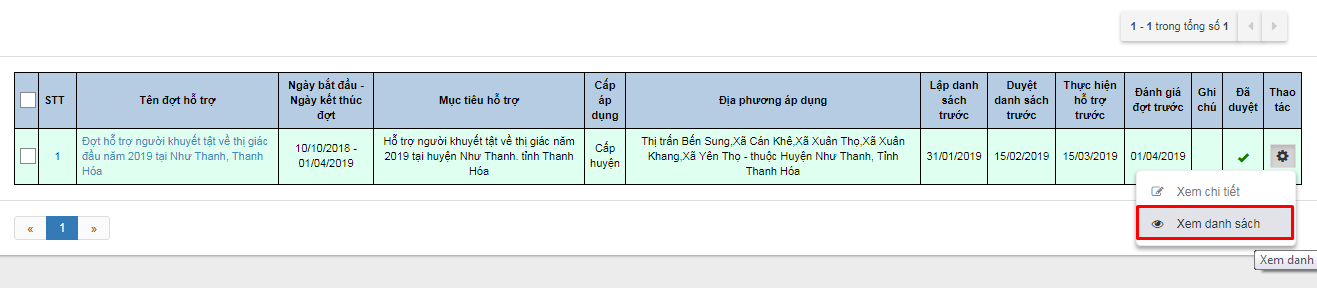 Hình 3.9: Xem danh sách được Xã lập Tại đây, anh chị thực hiện rà soát và lựa chọn Duyệt hay Từ chối việc đưa đối tượng vào danh sách cũng như việc thực hiện hỗ trợ cho đối tượng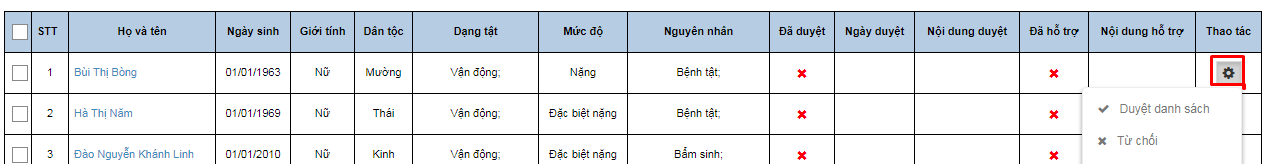 Hình 3.10: Cán bộ quản lý cấp Huyện thực hiện rà soát danh sách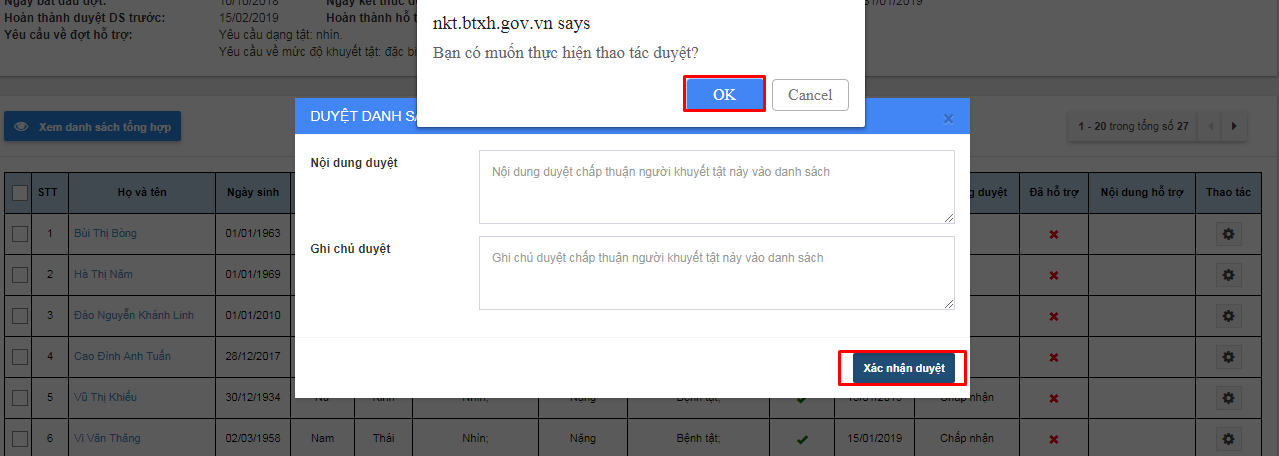 Hình 3.11: Cán bộ quản lý cấp Huyện thực hiện phê duyệt danh sách.Giai đoạn sau khi thực hiện hỗ trợ đối tượngSau khi cán bộ Huyện duyệt danh sách, cán bộ Xã sẽ thực hiện nghiệp vụ hỗ trợ cho những đối tượng đã được xét duyệt Cán bộ cấp Xã: Cán bộ Xã vào lại Danh sách đợt hỗ trợ, xem trạng thái của những đối tượng trong Danh sách anh chị đã chọn ra và thực hiện công tác hỗ trợ cho những đối tượng đã được duyệt. Tại Danh sách các đợt hỗ trợ trường hợp, anh chị chọn biểu tượng bánh răng cưa và thay đổi trạng thái Hỗ trợ NKT:  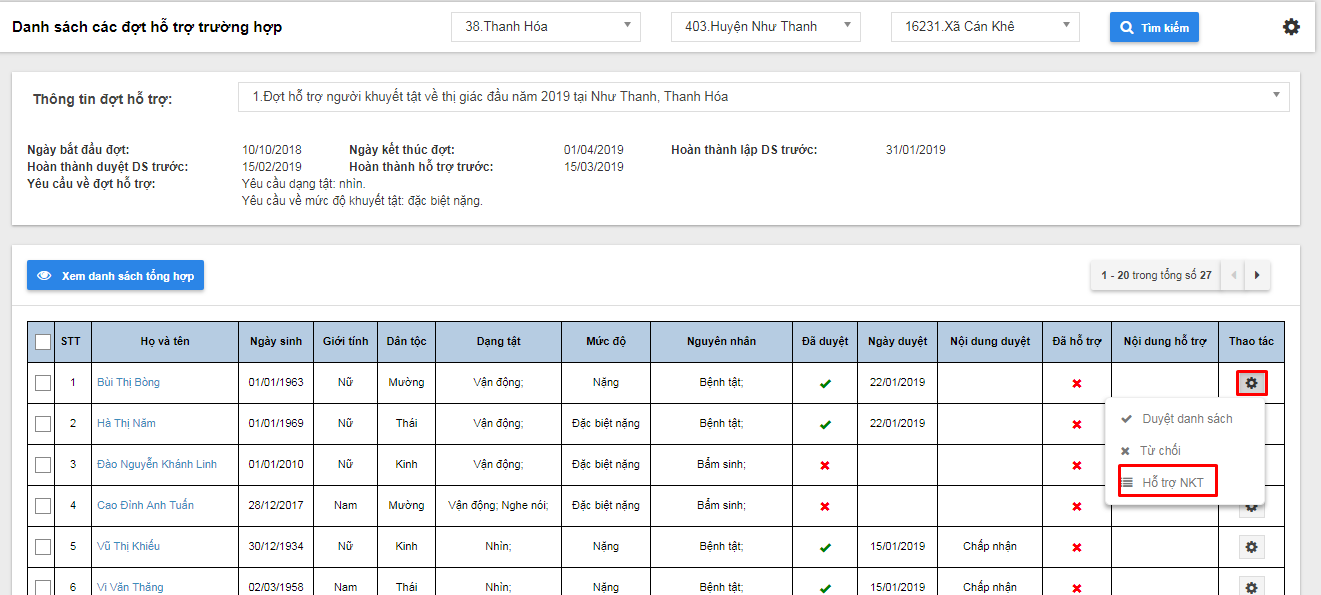 Hình 3.12: Cập nhật trạng thái hỗ trợ NKT 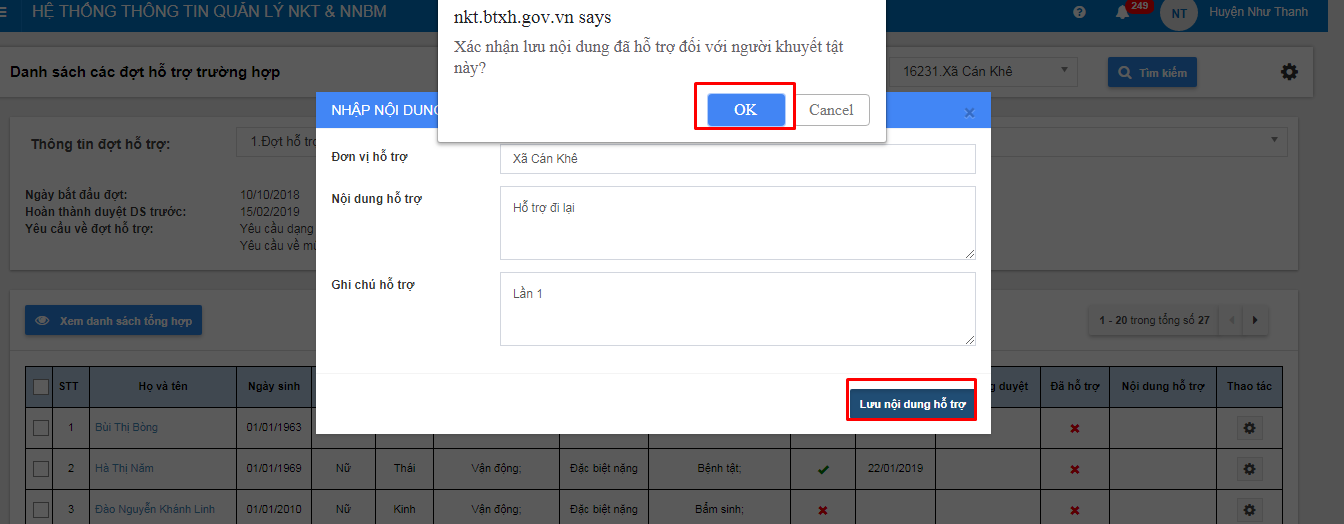 Hình 3.13: Cập nhật thông tin hỗ trợHệ thống sẽ thay đổi trạng thái đối với những đối tượng được duyệt và hỗ trợ thành công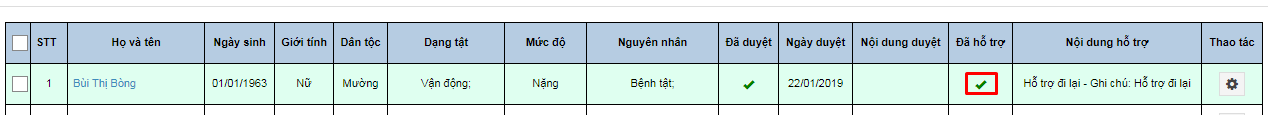 Hình 3.14: Hỗ trợ đối tượng thành côngCán bộ cấp TỉnhSau khi Cán bộ quản lý thực hiện hỗ trợ trực tiếp tới các đối tượng và báo lên cho cán bộ Huyện, lúc này, cán bộ quản lý cấp Tỉnh có thể vào hệ thống để thực hiện theo dõi và đánh giá nội dung hỗ trợ của đợt hỗ trợ.Anh chị thực hiện như sau: Chọn Menu  Chọn phân hệ: Quản lý trường hợpChọn chức năng: Chọn tiếp như hình: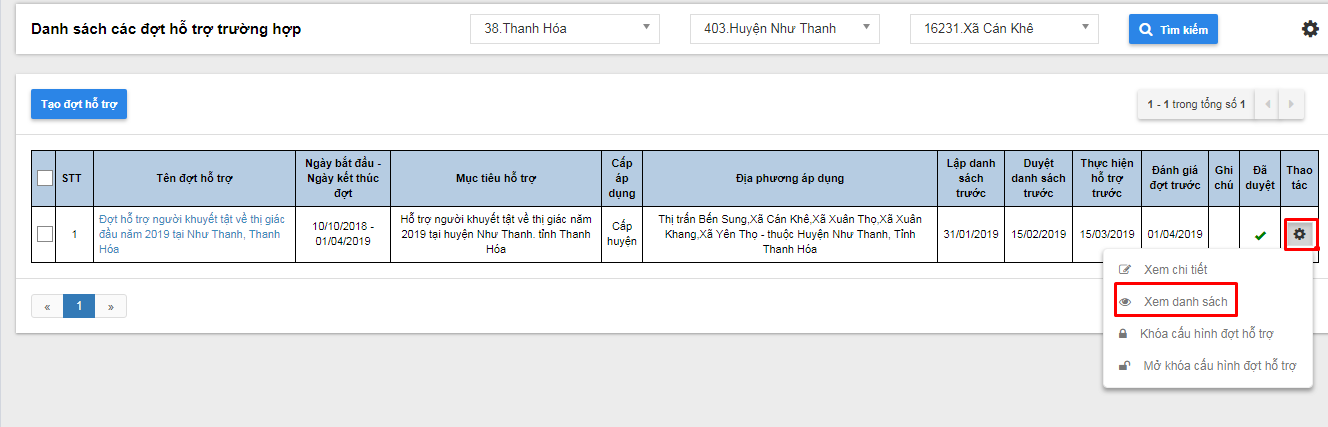 Hình 3.15: Cán bộ quản lý cấp Tỉnh thực hiện theo dõi danh sách hỗ trợ đối tượngMàn hình Danh sách trường hợp thuộc đợt hỗ trợ hiển thị, anh chị chọn 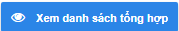 Màn hình Đánh giá địa phương thực hiện hỗ trợ hiển thị, tại đây anh chị chọn biểu tượng bánh răng cưa tại đợt hỗ trợ cần phải đánh giá, chọn 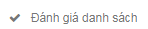 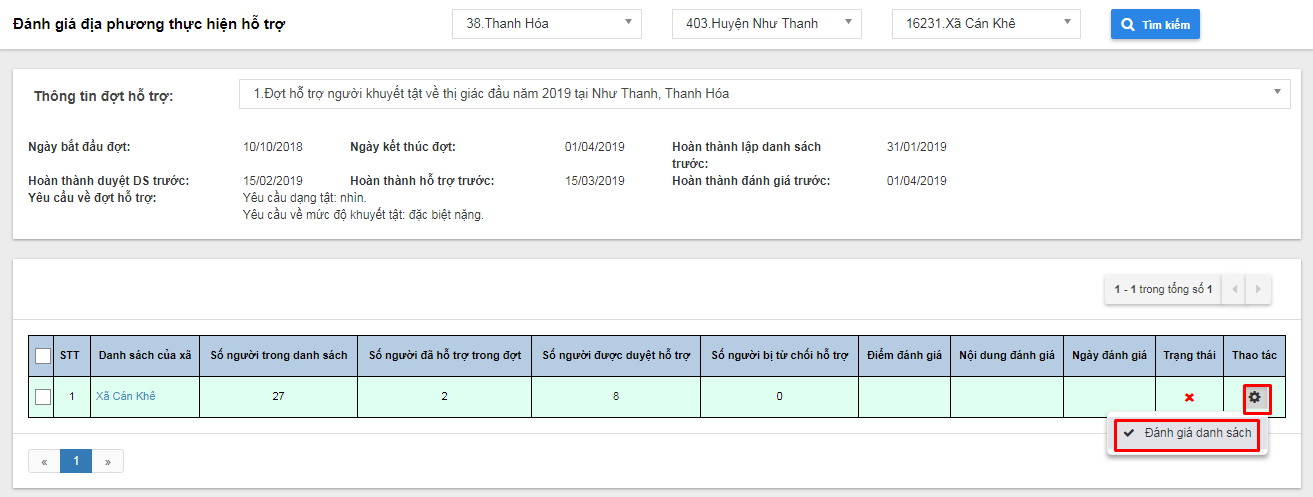 Hình 3.16: Cán bộ quản lý cấp Tỉnh vào thao tác đánh giá đợt hỗ trợTại màn hình Đánh giá, anh chị chấm điểm hoạt động hỗ trợ trên thang điểm 10 ( thấp nhất là 0 và cao nhất là 10 ), điền đầy đủ nội dung và ghi chú đánh giá, sau đó chọn .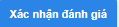 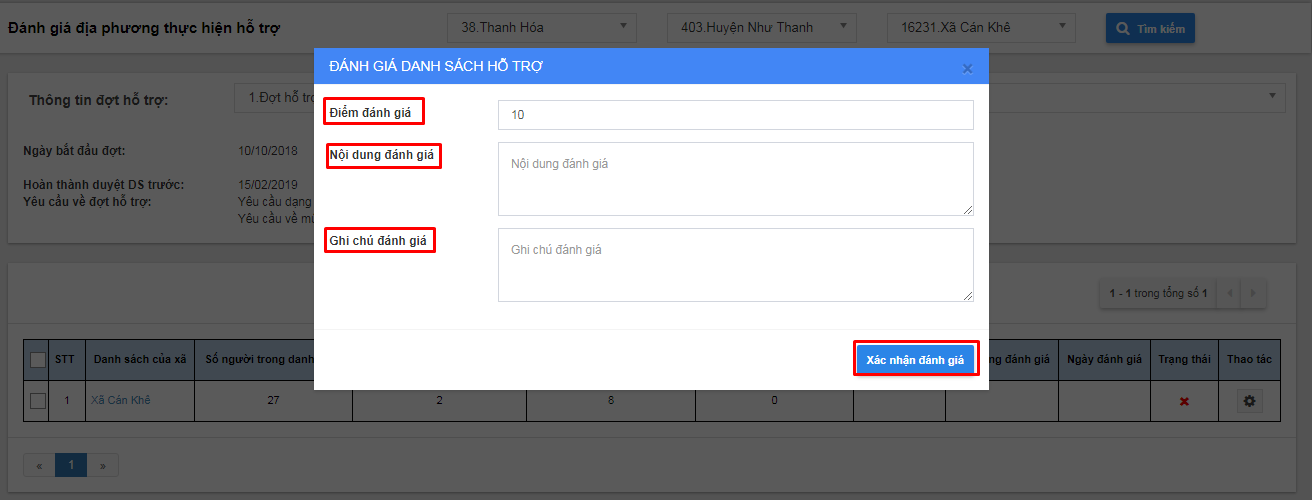 Hình 3.17: Cán bộ thực hiện đánh giá đợt hỗ trợ Sau khi hoàn thành đánh giá, hệ thống trả về anh chị bảng thông tin của đợt hỗ trợ bao gồm số điểm mà đợt hỗ trợ đạt được và trạng thái của đợt hỗ trợ.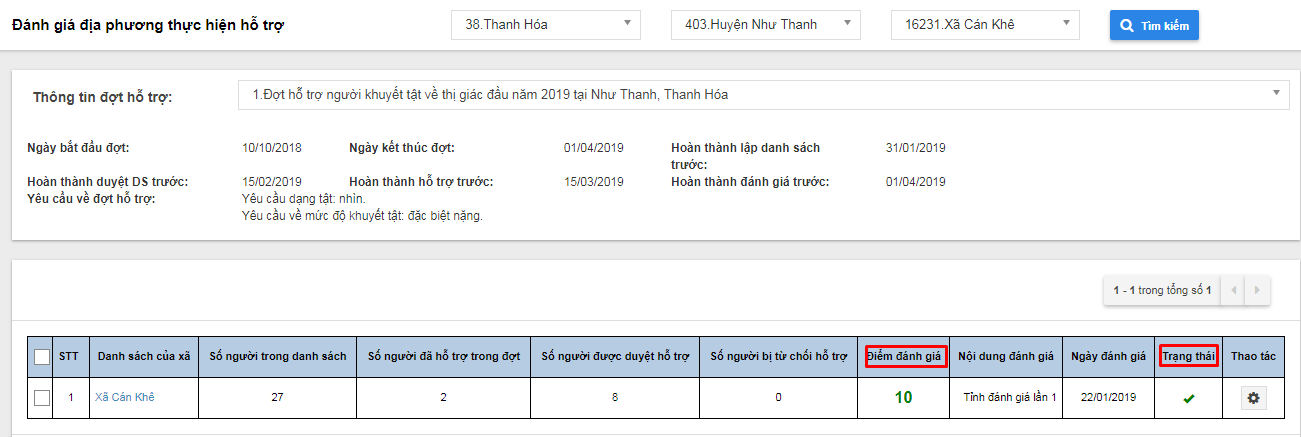 Hình 3.18: Hoàn thành đánh giá đợt hỗ trợBÁO CÁO & THỐNG KÊBáo cáo tĩnhHệ thống cung cấp cho bạn những báo cáo được tổng hợp từ những số liệu có trên hệ thống theo các biểu mẫu có sẵn theo quy địnhĐể xem được các báo cáo tĩnh của hệ thống, bạn làm theo các bước sau:Chọn Menu  Chọn phân hệ 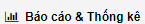 Chọn 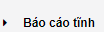 Hệ thống trả về danh sách gồm 23 mã Báo cáo tùy chọn, bạn bấm  để có thể xem chi tiết báo cáo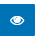 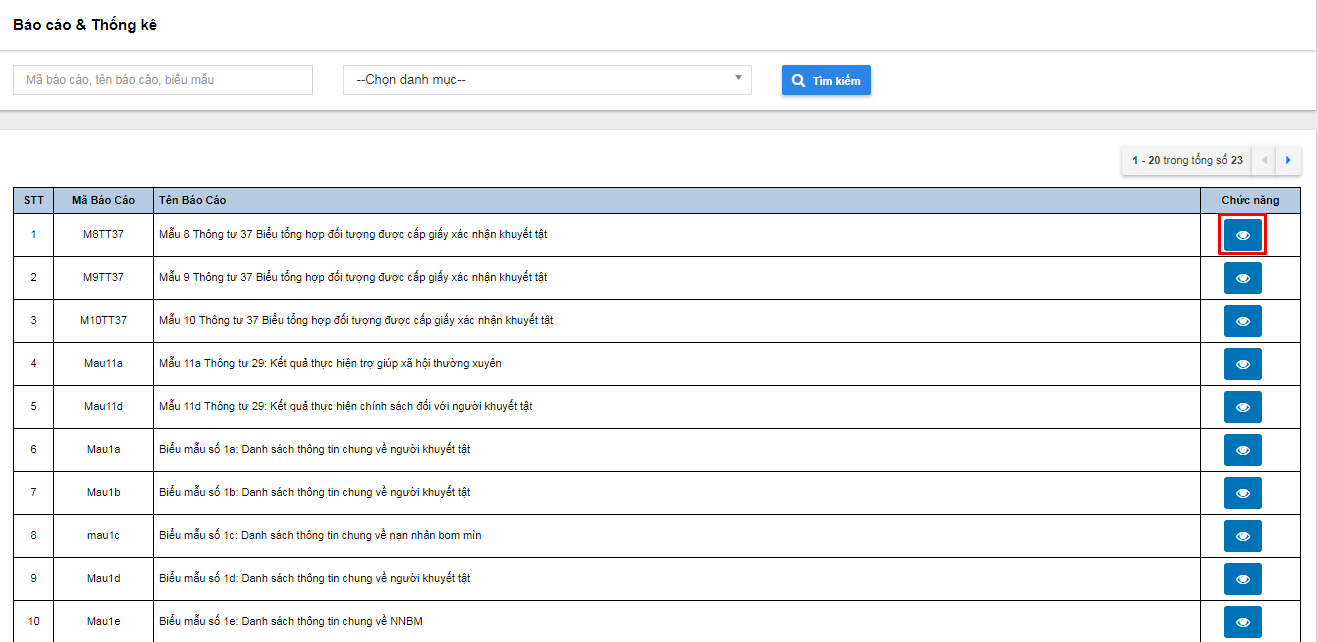 Hình 4.1: Danh mục báo cáo tĩnhBáo cáo động Ngoài những báo cáo theo biểu mẫu quy định, hệ thống cung cấp bộ lọc báo cáo động, nhằm hỗ trợ người dùng có thể tùy chỉnh các tiêu chí trong báo cáo để phù hợp với nhu cầu thực tế Để xem được các báo cáo động của hệ thống, bạn làm theo các bước sau:Chọn Menu  Chọn phân hệ Chọn 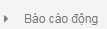 Màn hình hiển thị Báo cáo động NKT & NNBM, bạn chọn để lựa chọn các tiêu chí phù hợp với báo cáo, sau đó bấm Tìm kiếm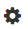 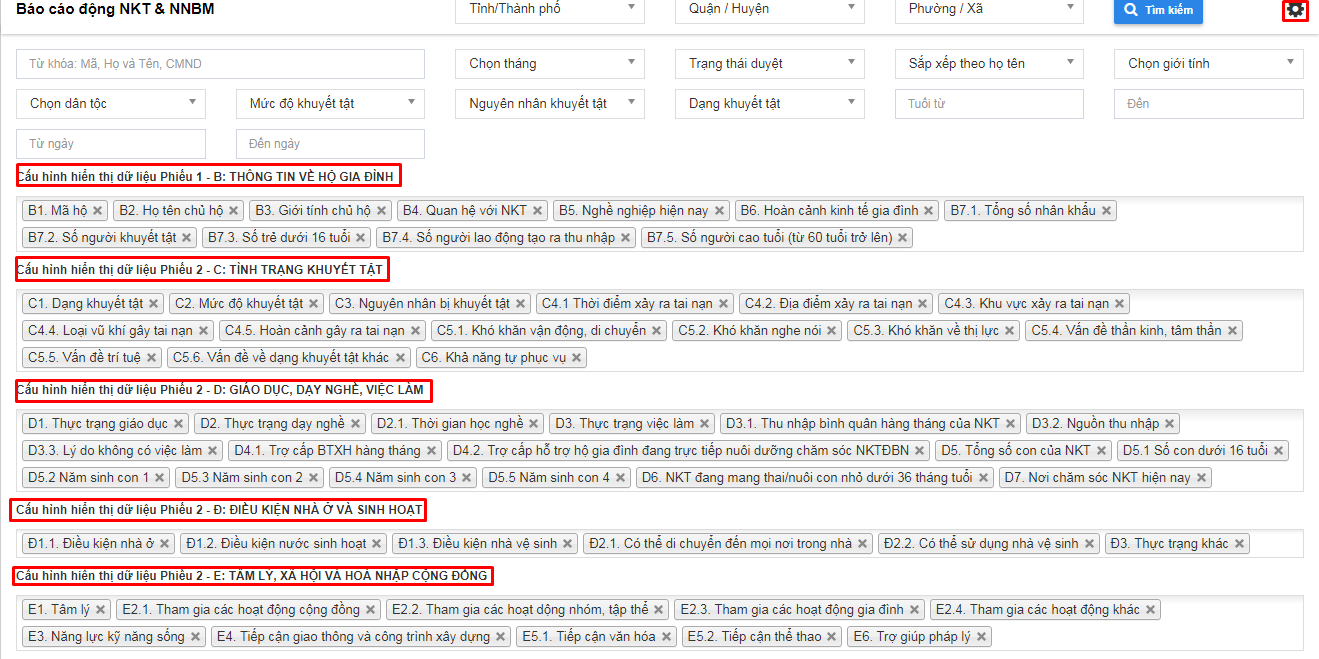 Hình 4.2: Lọc và tìm kiếm tiêu chí báo cáoHệ thống trả về Báo cáo theo yêu cầu, bạn chọn Xuất Excel để có thể lấy về báo cáo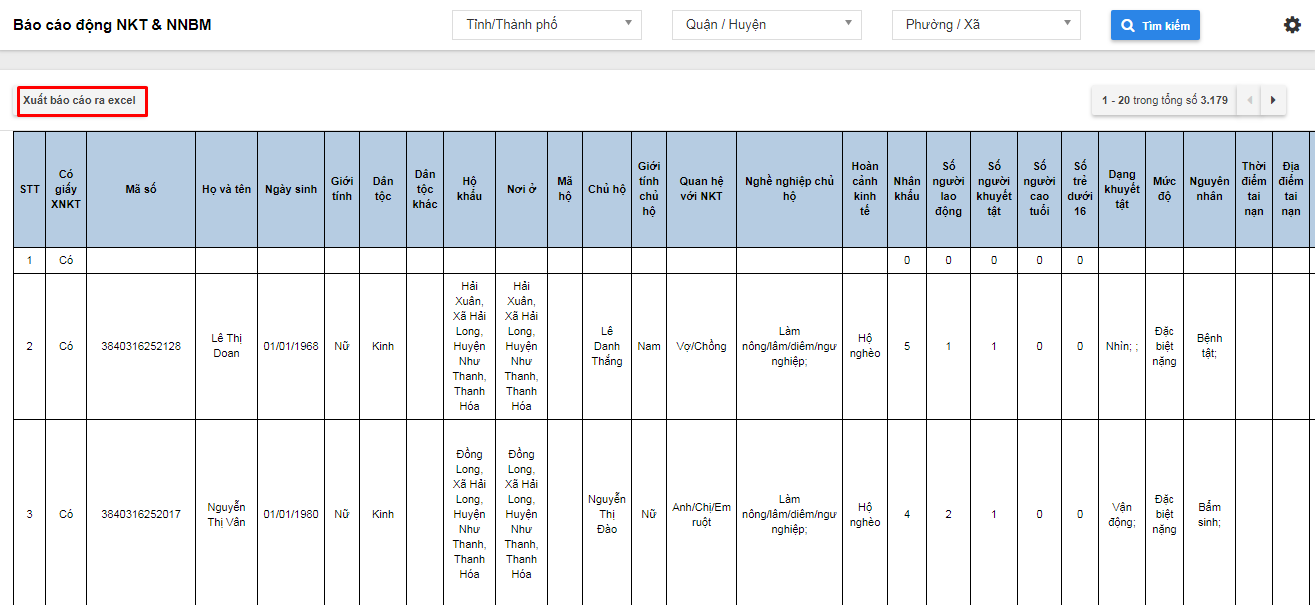 Hình 4.3: Báo cáo độngBáo cáo tùy biến:Chọn Menu  Chọn phân hệ Chọn  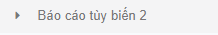 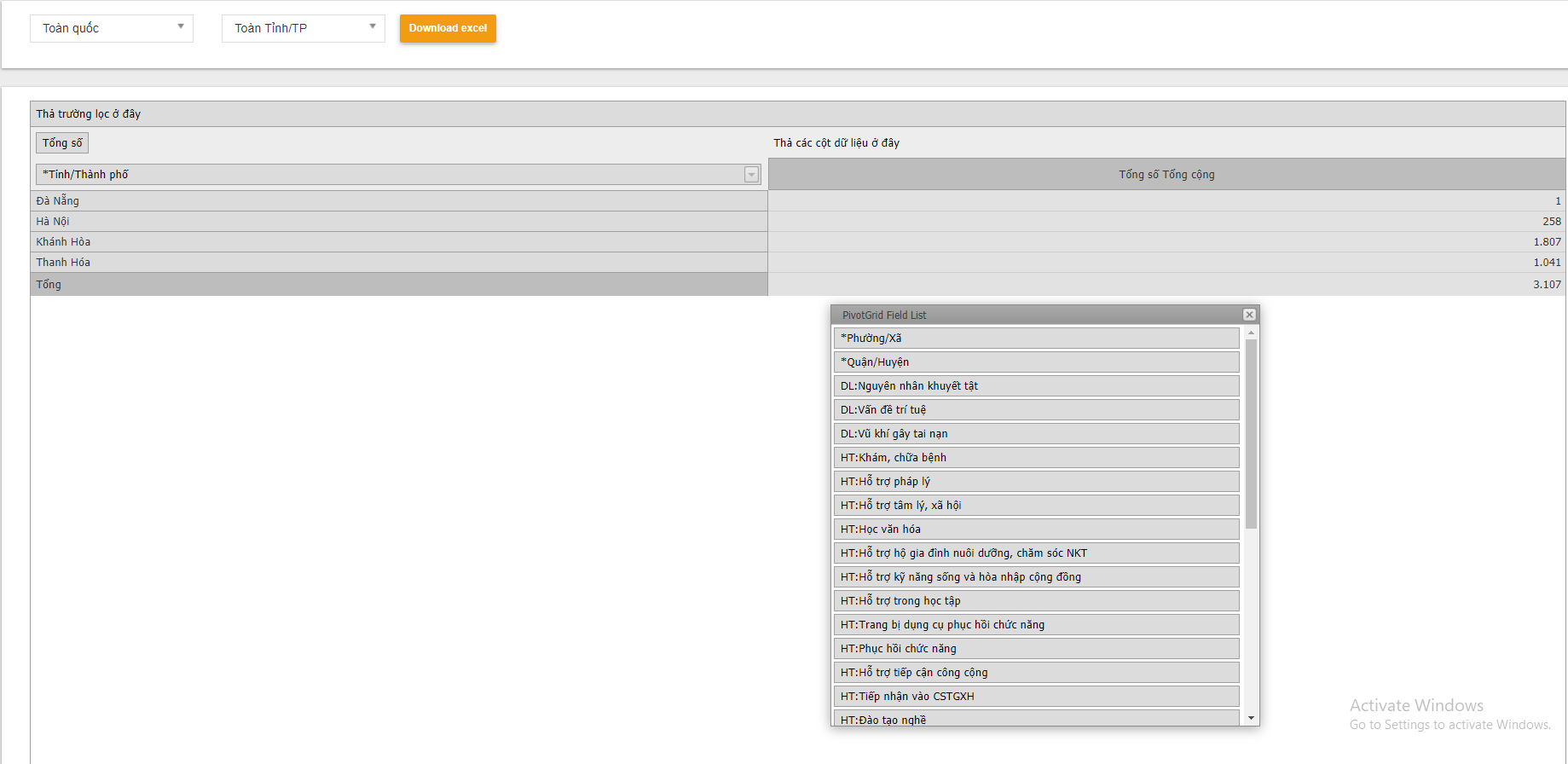 Hình 4.4. Giao diện báo cáo tùy biếnBáo cáo chia làm 3 phầnPhần lựa chọn Tỉnh/Thành phố, Quận/huyện để xác định phân vùng dữ liệu cần phân tích báo cáo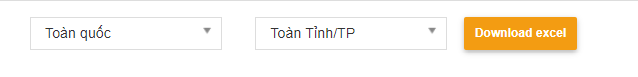 Hình 4.5. Giao diện lựa chọn vùng dữ liệuPhần nội dung báo cáo để điều hướng, phân tích và xem kết quả báo cáo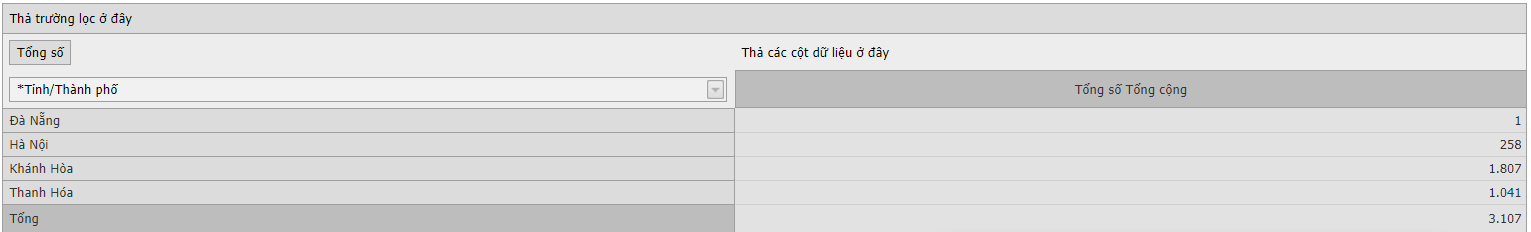 Phần lựa chọn trường dữ liệu để lựa chọn trường dữ liệu, các số liệu cần xem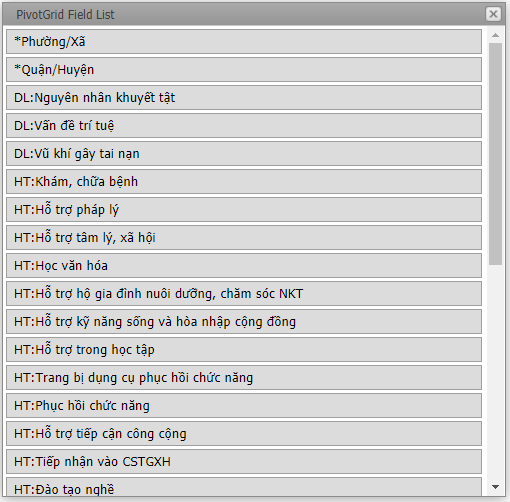 Hình 4.6. Giao diện lựa chọn trường dữ liệuCác trường dữ liệu chia làm 3 loại:Có ký tự * ở đầu, có thể sử dụng làm cột dữ liệu hoặc hàng dữ liệu. Vị trí đặt tại đây có thể sử dụng như hàng dữ liệu của báo cáo: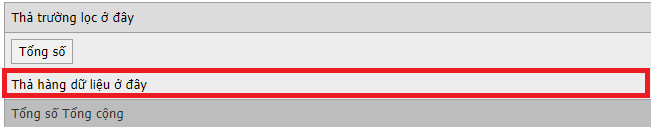 Hình 4.7. Giao diện vị trí kéo hàng dữ liệuVị trí đặt tại đây có thể sử dụng như cột dữ liệu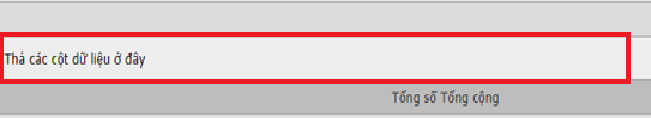 Hình 4.8. Giao diện vị trí kéo cột dữ liệuCó ký tự “HT:” ở đầu là các số liệu về nhu cầu cần hỗ trợ, hoặc ký tự “DL:” ở đầu là các số liệu về dữ liệu NKT có thể kéo vào vị trí như hình: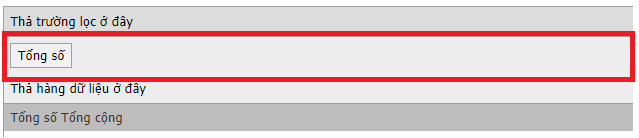 Hình 4.9. Giao diện vị trí kéo các dữ liệu HT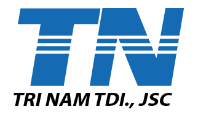 Biểu tượngÝ nghĩa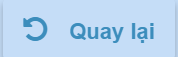 Quay lại trang trước đó 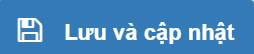 Lưu và cập nhật thông tin vừa chỉnh sửa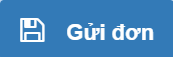 Gửi đơn Đăng ký kê khai  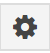 Thiết lập/ thao tác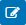 Sửa thông tin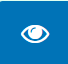 Xem báo cáo ( Đối với phân hệ Báo cáo, thống kê)Thông báo hệ thống 